Краснодарский край     Апшеронский район    п. Новые Поляны(территориальный, административный округ (город, район, поселок)муниципальное  бюджетное  общеобразовательное учреждениесредняя общеобразовательная школа №28(полное наименование образовательного учреждения)УТВЕРЖДЕНО    решение педсовета протокол №__    от ______20__   года    Председатель педсовета    ___________          / Н.В.Усачева                                                                                                 подпись руководителя ОУ  Ф.И.О.РАБОЧАЯ  ПРОГРАММАпо        изобразительному искусству                       (указать предмет, курс, модуль)Ступень  обучения     среднее  (полное) общее  образование    5-8 классы      (начальное общее, основное общее, среднее (полное) общее образование с указанием классов)Количество часов          136  часов               Уровень    базовый                                                                                             (базовый, профильный)  Учитель   Петрова Татьяна Михайловна                               Рабочая учебная программа по изобразительному искусству  составлена на основе программы для общеобразовательных учреждений под редакцией Б.М. Неменского  (Москва  «Просвещение», 2016 г.)Планируемые результаты освоения  учебного предметаРоль искусства и художественной деятельности в жизни человека и обществаВыпускник научится:• понимать роль и место искусства в развитии культуры, ориентироваться в связях искусства с наукой и религией;• осознавать потенциал искусства в познании мира, в формировании отношения к человеку, природным и социальным явлениям;• понимать роль искусства в создании материальной среды обитания человека;• осознавать главные темы искусства и, обращаясь к ним в собственной художественно-творческой деятельности, создавать выразительные образы.Выпускник получит возможность научиться:• выделять и анализировать авторскую концепцию художественного образа в произведении искусства;• определять эстетические категории «прекрасное» и «безобразное»,«комическое» и «трагическое» и др. в произведениях пластических искусстви использовать эти знания на практике;• различать произведения разных эпох, художественных стилей;• различать работы великих мастеров по художественной манере (по манере письма).Духовно-нравственные проблемы жизни и искусстваВыпускник научится:• понимать связи искусства с всемирной историей и историей Отечества;• осознавать роль искусства в формировании мировоззрения, в развитии религиозных представлений и в передаче духовно-нравственного опыта поколений;• осмысливать на основе произведений искусства морально-нравственную позицию автора и давать ей оценку, соотнося с собственнойпозицией;• передавать в собственной художественной деятельности красоту мира,выражать своё отношение к негативным явлениям жизни и искусства;• осознавать важность сохранения художественных ценностей для последующих поколений, роль художественных музеев в жизни страны,края, города.Выпускник получит возможность научиться:• понимать гражданское подвижничество художника в выявлении положительных и отрицательных сторон жизни в художественном образе;• осознавать необходимость развитого эстетического вкуса в жизни современного человека;• понимать специфику ориентированности отечественного искусства на приоритет этического над эстетическим.Язык пластических искусств и художественный образВыпускник научится:• эмоционально-ценностно относиться к природе, человеку, обществу; различать и передавать в художественно-творческой деятельности характер, эмоциональные состояния и своё отношение к ним средствами художественного языка;• понимать роль художественного образа и понятия «выразительность» в искусстве;• создавать композиции на заданную тему на плоскости и в пространстве, используя выразительные средства изобразительного искусства:композицию, форму, ритм, линию, цвет, объём, фактуру; различные художественные материалы для воплощения собственного художественно-творческого замысла в живописи, скульптуре, графике;• создавать средствами живописи, графики, скульптуры, декоративно-прикладного искусства образ человека: передавать на плоскости и в объёме пропорции лица, фигуры, характерные черты внешнего облика, одежды,украшений человека;• наблюдать, сравнивать, сопоставлять и анализировать геометрическую форму предмета; изображать предметы различной формы; использовать простые формы для создания выразительных образов в живописи,скульптуре, графике, художественном конструировании;• использовать декоративные элементы, геометрические, растительные узоры для украшения изделий и предметов быта, ритм и стилизацию форм для создания орнамента; передавать в собственной художественно-творческой деятельности специфику стилистики произведений народных художественных промыслов в России (с учётом местных условий).Выпускник получит возможность научиться:• анализировать и высказывать суждение о своей творческой работе и работе одноклассников;• понимать и использовать в художественной работе материалы и средства художественной выразительности, соответствующие замыслу;• анализировать средства выразительности, используемые художниками, скульпторами, архитекторами, дизайнерами для созданияхудожественного образа.Виды и жанры изобразительного искусстваВыпускник научится:• различать виды изобразительного искусства (рисунок, живопись, скульптура, художественное конструирование и дизайн, декоративно-прикладное искусство) и участвовать в художественно-творческой деятельности, используя различные художественные материалы и приёмыработы с ними для передачи собственного замысла;• различать виды декоративно-прикладных искусств, понимать их специфику;• различать жанры изобразительного искусства (портрет, пейзаж, натюрморт, бытовой, исторический, батальный жанры) и участвовать вхудожественно-творческой деятельности, используя различные художественные материалы и приёмы работы с ними для передачисобственного замысла.Выпускник получит возможность научиться:• определять шедевры национального и мирового изобразительного искусства;• понимать историческую ретроспективу становления жанров пластических искусств.Изобразительная природа фотографии, театра, киноВыпускник научится:• определять жанры и особенности художественной фотографии, её отличие от картины и нехудожественной фотографии;• понимать особенности визуального художественного образа в театре и кино;• применять полученные знания при создании декораций, костюмов и грима для школьного спектакля (при наличии в школе техническихвозможностей — для школьного фильма);• применять компьютерные технологии в собственной художественно-творческой деятельности (PowerPoint, Photoshop и др.).Выпускник получит возможность научиться:• использовать средства художественной выразительности в собственных фотоработах;• применять в работе над цифровой фотографией технические средства Photoshop;• понимать и анализировать выразительность и соответствие авторскому замыслу сценографии, костюмов, грима после просмотраспектакля;• понимать и анализировать раскадровку, реквизит, костюмы и грим после просмотра художественного фильма.В соответствии с требованиями к результатам освоения основной образовательной программы общего образования Федерального государственного образовательного стандарта обучение на занятиях по изобразительному искусству направлено на достижение учащимися личностных, метапредметных и предметных результатов.Личностные результаты отражаются в индивидуальных качественных свойствах учащихся, которые они должны приобрести в процессе освоения учебного предмета «Изобразительное искусство»:воспитание российской гражданской идентичности: патриотизма, любви и уважения к Отечеству, чувство гордости за свою Родину, прошлое и настоящее многонационального народа России; осознание своей этнической принадлежности, знание культуры своего народа, своего края, основ культурного наследия народов России и человечества; усвоение гуманистических, традиционных ценностей многонационального российского общества;формирование ответственного отношения к учению, готовности и способности обучающихся к саморазвитию и самообразованию на основе мотивации к обучению и познанию;формирование целостного мировоззрения, учитывающего культурное, языковое духовное многообразие современного мира;формирование осознанного, уважительного и доброжелательного отношения к другому человеку, его мнению, многообразию, культуре; готовности и способности вести диалог с другими людьми и достигать в нем взаимопонимания;развитие морального сознания и компетентности в решении моральных проблем на основе личностного выбора, формирование нравственных чувств и нравственного поведения, осознанного и ответственного отношения к собственным поступкам;формирование коммуникативной компетентности в общении и сотрудничестве со сверстниками, взрослыми в процессе образовательной, творческой деятельности;осознание значения семьи в жизни человека и общества, принятие ценности семейной жизни, уважительное и заботливое отношение к членам своей семьи;развитие эстетического сознания через освоение художественного наследия народов России и мира, творческой деятельности эстетического характера.Основные направления воспитательной деятельности:1. Гражданское воспитание;2. Патриотическое воспитание и формирование российской идентичности;3. Духовное и нравственное воспитание детей на основе российских традиционных ценностей;4. Приобщение детей к культурному наследию (Эстетическое воспитание)5. Популяризация научных знаний среди детей (Ценности научного познания)6. Физическое воспитание и формирование культуры здоровья;7. Трудовое воспитание и профессиональное самоопределение;8. Экологическое воспитание.Метапредметные результаты характеризуют уровень сформированности универсальных способностей учащихся, проявляющихся в познавательной и практической творческой деятельности:умение самостоятельно определять цели своего обучения, ставить и формулировать для себя новые задачи в учебе и познавательной деятельности, развивать мотивы и интересы своей познавательной деятельности;умение самостоятельно планировать пути достижения целей, в том числе альтернативные, осознанно выбирать наиболее эффективные способы решения учебных и познавательных задач;умение соотносить свои действия с планируемыми результатами, осуществлять контроль своей деятельности в процессе достижения результата, определять способы действий в рамках предложенных условий и требований, корректировать свои действия в соответствии с изменяющейся ситуацией;умение оценивать правильность выполнения учебной задачи, собственные возможности ее решения;владение основами самоконтроля, самооценки, принятия решений и осуществления осознанного выбора в учебной и познавательной деятельности;умение организовать учебное сотрудничество и совместную деятельность с учителем и сверстниками; работать индивидуально и в группе: находить общее решение и разрешать конфликты на основе согласования позиций и учета интересов; формулировать, аргументировать и отстаивать свое мнение.Предметные результаты характеризуют опыт учащихся в художественно-творческой деятельности, который приобретается и закрепляется в процессе освоения учебного предмета:формирование основ художественной культуры обучающихся как части их общей духовной культуры, как особого способа познания жизни и средства организации общения; развитие эстетического, эмоционально-ценностного видения окружающего мира; развитие наблюдательности, способности к сопереживанию, зрительной памяти, ассоциативного мышления, художественного вкуса и творческого воображения;развитие визуально-пространственного мышления как формы эмоционально-ценностного освоения мира, самовыражения и ориентации в художественном и нравственном пространстве культуры;освоение художественной культуры во всем многообразии ее видов, жанров и стилей как материального выражения духовных ценностей, воплощенных в пространственных формах (фольклорное художественной творчество разных народов, классические произведения отечественного и зарубежного искусства, искусство современности);воспитание уважения к истории культуры своего Отечества, выраженной в архитектуре, изобразительном искусстве, в национальных образах предметно-материальной и пространственной среды, в понимании красоты человека;приобретение опыта создания художественного образа в разных видах и жанрах визуально-пространственных искусств: изобразительных (живопись, графика, скульптура), декоративно-прикладных, в архитектуре и дизайне, приобретение опыта работы над визуальным образом в синтетических искусствах (театр и кино);приобретение опыта работы различными художественными материалами и в разных техниках и различных видах визуально-пространственных искусств, в специфических формах художественной деятельности, в том числе базирующихся на ИКТ (цифровая фотография, видеозапись, компьютерная графика, мультипликация и анимация);развитие потребности в общении с произведениями изобразительного искусства, освоение практических умений и навыков восприятия, интерпретации и оценки произведений искусств; формирование активного отношения к традициям художественной культуры как смысловой, эстетической и личностно-значимой ценности;осознание значения искусства и творчества в личной и культурной самоидентификации личности;развитие индивидуальных творческих способностей обучающихся, формирование устойчивого интереса к творческой деятельности.Планируемые результатыПо окончании основной школы учащиеся должны:5 класс:знать истоки и специфику образного языка декоративно-прикладного искусства;знать особенности уникального крестьянского искусства, семантическое значение традиционных образов, мотивов (древо жизни, конь, птица, солярные знаки);знать несколько народных художественных промыслов России;различать по стилистическим особенностям декоративное искусство разных народов и времён (например, Древнего Египта, Древней Греции, Китая, Западной Европы XVII века);различать по материалу,  технике исполнения современные виды декоративно-прикладного искусства (художественное стекло, керамика, ковка, литьё, гобелен, батик и т. д.);выявлять в произведениях декоративно-прикладного искусства (народного, классического, современного) связь конструктивных, декоративных, изобразительных элементов, а также видеть единство материала, формы и декора;умело пользоваться языком декоративно-прикладного искусства, принципами декоративного обобщения, уметь передавать единство формы и декора (на доступном для данного возраста уровне);выстраивать декоративные, орнаментальные композиции в традиции народного искусства (используя традиционное письмо Гжели, Городца, Хохломы и т. д.) на основе ритмического повтора изобразительных или геометрических элементов;создавать художественно-декоративные объекты предметной среды, объединённые общей стилистикой (предметы быта, мебель, одежда, детали интерьера определённой эпохи);владеть практическими навыками выразительного использования фактуры, цвета, формы, объёма, пространства в процессе создания в конкретном материале плоскостных или объёмных декоративных композиций;владеть навыком работы в конкретном материале (батик, витраж и т. п.);6 класс:знать о месте и значении изобразительных искусств  в жизни человека и общества;знать о существовании изобразительного искусства во все времена, иметь представление о многообразии образных языков искусства и особенностях видения мира в разные эпохи;понимать взаимосвязь реальной действительности и её художественного изображения в искусстве, её претворение в художественный образ;знать основные виды и жанры изобразительного искусства, иметь представление об основных этапах развития портрета, пейзажа и натюрморта в истории искусства;называть имена выдающихся художников и произведения искусства в жанрах портрета, пейзажа и натюрморта в мировом и отечественном искусстве;понимать особенности творчества и значение в отечественной культуре великих русских художников-пейзажистов, мастеров портрета и натюрморта;знать основные средства художественной выразительности в изобразительном искусстве (линия, пятно, тон, цвет, форма, перспектива), особенности ритмической организации изображения;знать разные художественные материалы, художественные техники и их значение в создании художественного образа;пользоваться красками (гуашь и акварель), несколькими графическими материалами (карандаш, тушь), обладать первичными навыками лепки, уметь использовать коллажные техники;видеть конструктивную форму предмета, владеть первичными навыками плоскостного и объёмного изображений предмета и группы предметов; знать общие правила построения головы человека; уметь пользоваться начальными правилами линейной и воздушной перспективы;видеть и использовать в качестве средств выражения соотношения пропорций, характер освещения, цветовые отношения при изображении с натуры, по представлению и по памяти;создавать творческие композиционные работы в разных материалах с натуры, по памяти и по воображению;активно воспринимать произведения искусства и аргументированно анализировать разные уровни своего восприятия, понимать изобразительные метафоры и видеть целостную картину мира, присущую произведению искусства;7 класс:уметь анализировать произведения архитектуры и дизайна; знать место конструктивных искусств в ряду пластических искусств, их общие начала и специфику;понимать особенности образного языка конструктивных видов искусства, единство функционального и художественно-образных начал и их социальную роль;знать основные этапы развития и истории архитектуры и дизайна, тенденции современного конструктивного искусства;конструировать объёмно-пространственные композиции, моделировать архитектурно-дизайнерские объекты (в графике и объёме);моделировать в своём творчестве основные этапы художественно-производственного процесса в конструктивных искусствах;работать с натуры, по памяти и воображению над зарисовкой и проектированием конкретных зданий и вещной среды;конструировать основные объёмно-пространственные объекты, реализуя при этом фронтальную, объёмную и глубинно-пространственную композицию; использовать в макетных и графических композициях ритм линий, цвета, объёмов, статику и динамику тектоники и фактур;владеть навыками формообразования, использования объёмов в дизайне и архитектуре (макеты из бумаги, картона, пластилина); создавать композиционные макеты объектов на предметной плоскости и в пространстве;создавать с натуры и по воображению архитектурные образы графическими материалами и др.; работать над эскизом монументального произведения (витраж, мозаика, роспись, монументальная скульптура); использовать выразительный язык при моделированииархитектурного ансамбля;использовать разнообразные художественные материалы;8 класс:освоить азбуку фотографирования;анализировать фотопроизведение,  исходя из принципов художественности; применять критерии художественности, композиционной грамотности в своей съёмочной практике;усвоить принципы построения изображения и пространственно-временного развития и построения видеоряда (раскадровки);усвоить принципы киномонтажа в создании художественного образа;осознавать технологическую цепочку производства видеофильма и быть способным на практике реализовать свои знания при работенад простейшими учебными и домашними кино- и видеоработами;быть готовыми к аргументированному подходу при анализе современных явлений в искусствах кино, телевидения, видео.                                                                                       2. Содержание курсаДекоративно-прикладное искусство в жизни человека Древние корни народного искусства Древние образы в народном искусстве.Убранство русской избы.Внутренний мир русской избы.Конструкция и декор предметов народного быта.Русская народная вышивка.Народный праздничный костюм.Народные праздничные обряды.Связь времен в народном искусстве Древние образы в современных народных игрушках.Искусство Гжели.Городецкая роспись.Хохлома.Жостово. Роспись по металлу.Щепа. Роспись по лубу и дереву. Тиснение и резьба по бересте.Роль народных художественных промыслов в современной жизни.Декор - человек, общество, время Зачем людям украшения.Роль декоративного искусства в жизни древнего общества.Одежда говорит  о человеке.О чём рассказывают нам гербы и эмблемы.Роль декоративного искусства в жизни человека и общества.Декоративное искусство в современном мире Современное выставочное искусство.Ты сам - мастер. Изобразительное искусство в жизни человекаВиды изобразительного искусства и основы образного языка Изобразительное искусство. Семья пространственных искусств.Художественные материалы.Рисунок - основа изобразительного творчества.Линия и её выразительные возможности. Ритм линий.Пятно как средство выражения. Ритм пятен.Цвет. Основы цветоведения.Цвет в произведениях живописи.Объёмные изображения в скульптуре.Основы языка изображения.Мир наших вещей. Натюрморт Реальность и фантазия в творчестве художника.Изображение предметного мира - натюрморт.Понятие формы. Многообразие форм окружающего мира.Изображение объёма на плоскости и линейная перспектива.Освещение. Свет и тень.Натюрморт в графике.Цвет в натюрморте.Выразительные возможности натюрморта.Вглядываясь в человека. Портрет Образ человека - главная тема в искусстве.Конструкция головы человека и её основные пропорции.Изображение головы человека в пространстве.Портрет в скульптуре.Графический портретный рисунок.Сатирические образы человека.Образные возможности освещения в портрете.Роль цвета в портрете.Великие портретисты прошлого.Портрет в изобразительном искусстве XX века.Человек и пространство. Пейзаж Жанры в изобразительном искусстве.Изображение пространства.Правила построения перспективы. Воздушная перспектива.Пейзаж - большой мир.Пейзаж настроения. Природа и художник.Пейзаж в русской живописи.Пейзаж в графике.Городской пейзаж.Выразительные возможности изобразительного искусства. Язык и смысл.     Дизайн и архитектура в жизни человекаАрхитектура и дизайн – конструктивные искусства в ряду пространственных искусств. Мир, который создает человекХудожник – дизайн – архитектура.     Искусство композиции – основа дизайна и архитектуры Основы композиции в конструктивных искусствах.Гармония, контраст и эмоциональная выразительность плоскостной композиции, или «Внесём порядок в хаос!»Прямые линии и организация пространства.Цвет – элемент композиционного творчества.Свободные формы: линии и тоновые пятна.Буква – строка – текст. Искусство шрифта.Когда текст и изображение вместе.Композиционные основы макетирования в графическом дизайне.В бескрайнем море книг и журналов. Многообразие форм графического дизайна.В мире вещей и зданий. Художественный язык конструктивных искусств Объект и пространство. От плоскостного изображения к объёмному макету.Взаимосвязь объектов в архитектурном макете.Конструкция: часть и целое.Здание как сочетание различных объёмов. Понятие модуля.Важнейшие архитектурные элементы здания.Красота и целесообразность. Вещь как сочетание объёмов и образ времени.Форма и материал.Цвет в архитектуре и дизайнеРоль цвета в формотворчестве.Город и человек. Социальное значение дизайна и архитектуры в жизни человека Город сквозь времена и страны.Образы материальной культуры прошлого.Город сегодня и завтра. Пути развития современной архитектуры и дизайна.Живое пространство города. Город, микрорайон, улица.Вещь в городе и дома. Городской дизайн.Интерьер и вещь в доме. Дизайн пространственно-вещной среды интерьера.Природа и архитектура. Организация архитектурно-ландшафтного пространства.Ты – архитектор!Замысел архитектурного проекта и его осуществление.Человек в зеркале дизайна и архитектуры. Образ жизни и индивидуальное проектирование Мой дом – мой образ жизни. Скажи мне, как ты живешь, и я скажу, какой у тебя дом.Интерьер, который мы создаём.Пугало в огороде, или … Под шепот фонтанных струй.Мода, культура и ты.Композиционно-конструктивные принципы дизайна одежды.Встречают по одёжке.Автопортрет на каждый день.Моделируя себя – моделируешь мир.      Изобразительное искусство в театре, кино, на телевидении Художник и искусство театра. Роль изображения в синтетических искусствах Искусство зримых образов. Изображение в театре и кино.Правда и магия театра. Театральное искусство и художник.Безграничное пространство сцены. Сценография — особый вид художественного творчества.Сценография — искусство и производство.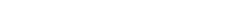 Тайны актёрского перевоплощения. Костюм, грим и маска, или Магическое «если бы».Привет от Карабаса_Барабаса! Художник в театре кукол.Третий звонок. Спектакль: от замысла к воплощению.Эстафета искусств: от рисунка к фотографии. Эволюция изобразительных искусств и технологийФотография — взгляд, сохранённый навсегда. Фотография —новое изображение реальности.Грамота фотокомпозиции и съёмки. Основа операторского мастерства: умение видеть и выбирать.Фотография — искусство светописи. Вещь: свет и фактура.«На фоне Пушкина снимается семейство». Искусство фотопейзажа и фотоинтерьера.Человек на фотографии. Операторское мастерство фотопортрета.Событие в кадре. Искусство фоторепортажа.Фотография и компьютер. Документ или фальсификация: факти его компьютерная трактовка.Фильм — творец и зритель. Что мы знаем об искусстве кино?Многоголосый язык экрана. Синтетическая природа фильма имонтаж. Пространство и время в кино.Художник — режиссёр — оператор. Художественное творчествов игровом фильме.От большого экрана к твоему видео. Азбука киноязыка. Фильм —«рассказ в картинках». Воплощение замысла. Чудо движения: увидеть и снять.Бесконечный мир кинематографа. Искусство анимации или когда художник больше, чем художник. Живые рисунки на твоём компьютере.Телевидение — пространство культуры? Экран — искусство — зритель Мир на экране: здесь и сейчас. Информационная и художественная природа телевизионного изображения.Телевидение и документальное кино. Телевизионная документалистика: от видеосюжета до телерепортажа и очерка.Жизнь врасплох, или Киноглаз.Телевидение, видео, Интернет… Что дальше? Современные формы экранного языка.В царстве кривых зеркал, или Вечные истины искусства.3.Тематическое планирование с определением основных видов учебной деятельности                                                                                                                       5 класс                                                                    Декоративно-прикладное искусство в жизни человека  (34ч.)                                                                                                                      6 класс                                                                   Изобразительное искусство в жизни человека  (34ч.)                                                                                                       7 класс                                                                               Дизайн и архитектура в жизни человека ( 34ч)                                                                                                 8 класс                                                      Изобразительное искусство в театре, кино, на телевидении  (34ч)«Согласовано»                                                                                          «Согласовано»Протокол заседания методического                                             Зам. директора по УВРобъединения учителей                                                                        ___________________________от «30»августа 2018г.                                                                          «30»августа 2018г._________________________С.В. ЭйсмонтСодержание учебного предмета(разделы, темы)Кол-во часовХарактеристика видов деятельности учащихся1Древние корни народного искусства  (8ч)Древние корни народного искусства  (8ч)Древние образы в народном искусствеУбранство русской избы.Внутренний мир русской избы.Конструкция и декор предметов народного быта.Русская народная вышивка.Народный праздничный костюм.Народные праздничные обряды.(обобщение темы)1111112-Уметь объяснять глубинные смыслы основных знаков-символов традиционного крестьянского уклада жизни, отмечать их лаконично выразительную красоту. Сравнивать, сопоставлять, анализироватьдекоративные решения традиционных образов в орнаментах народной вышивки, резьбе и росписи по дереву, видеть многообразие варьирования трактовок.Создавать выразительные декоративно-образные изображения на основе традиционных образов. Осваивать навыки декоративного обобщения в процессе выполнения практической творческой работы.-Понимать и объяснять целостность образного строя традиционного крестьянского жилища, выраженного в его трехчастной структуре и декоре. Раскрывать символическое значение, содержательный смысл знаков-образов в декоративном убранстве избы. Определять и характеризоватьотдельные детали декоративного убранства избы как проявление конструктивной декоративной и изобразительной деятельности. Находить общее и различное в образном строе традиционного жилища разных регионов России. Создавать эскизы декоративного убранства избы. Осваивать принципы декоративного обобщения в изображении.- Сравнивать и называть конструктивные, декоративные элементы устройства жилой среды крестьянского дома. Осознать и объяснять мудрость устройства традиционной жилой среды. Сравнивать, сопоставлять интерьер крестьянских жилищ. Находить в них черты национального своеобразия. Создавать цветовую композицию внутреннего пространства избы.- Сравнивать, находить общее и особенное в конструкции, декоре традиционных предметов крестьянского быта и труда. Рассуждать о связи произведений крестьянского искусства с природой. Понимать, что декор не только украшение, но и носитель жизненно важных смыслов. Отмечать характерные черты, свойственные народным мастерам-умельцам. Изображать выразительную форму предметов крестьянского быта и украшать ее. Выстраивать орнаментальную композицию в соответствии с традицией народного искусства.- Анализировать и понимать особенности образного языка народной вышивки, разнообразие трактовок традиционных образов. Создавать самостоятельные варианты орнаментального построения вышивки с опорой на народную традицию. Выделять величиной, выразительным контуром рисунка, цветом, декором главный мотив (птицы, коня, всадника, матери-земли, древа жизни) дополняя его орнаментальными поясами. Использовать традиционные по вышивке сочетания цветов. Осваивать навыки декоративного обобщения. Оценивать собственную художественную деятельность и деятельность своих сверстников с точки зрения выразительности декоративной формы.- Понимать и анализировать образный строй народного костюма, давать ему эстетическую оценку. Соотносить особенности декора женского праздничного костюма с мировосприятием и мировоззрением предков. Объяснять общее и особенное в образах народной праздничной одежды разных регионов на примере Белгородской области. Осознать значение традиционной русской одежды как бесценного достояния культуры народов. Создавать эскизы народного праздничного костюма и его отдельных элементов, выражать в форме, в цветовом решении черты национального своеобразия.- Характеризовать праздник как важное событие, как синтез всех видов творчества. Участвовать в художественной жизни класса, школы. Создать атмосферу живого общения и красоты. Разыгрыватьнародные песни, игровые сюжеты, участвовать в народных действах. Проявлять себя в роли знатоков искусства, экспертов, народных мастеров. Находить общие черты в разных произведениях народного (крестьянского) прикладного искусства. Отмечать в них единство конструктивное, декоративной и изобразительной деятельности. Понимать и объяснять ценность уникального крестьянского искусства как живой традиции, питающей живительными соками современное декоративно-прикладное искусство.2Связь времен в народном искусстве (8ч)Связь времен в народном искусстве (8ч)Древние образы в современных народных игрушках.Искусство Гжели.Городецкая роспись.Хохлома.Жостово. Роспись по металлу.Щепа. Роспись по лубу и дереву. Тиснение и резьба по бересте.Роль народных художественных промыслов в современной жизни.(обобщение темы)11111111- Размышлять, рассуждать об истоках возникновения современной народной игрушки. Сравнивать, оценивать форму, декор игрушек, принадлежащих различным художественным промыслам. Распознавать и называть игрушки ведущих народных художественных промыслов. Осуществлятьсобственный художественный замысел, связанный с созданием выразительной формы игрушки и украшением ее декоративной росписью в традиции одного из промыслов. Овладевать приемами создания выразительной формы игрушки. Осваивать характерные для того или иного промысла основные элементы народного орнамента и особенности цветового строя.- Эмоционально воспринимать, выражать свое отношение, давать эстетическую оценку произведениям гжельской керамики. Сравнивать благозвучное сочетание синего и белого в природе и в произведениях Гжели.Осознавать нерасторжимую связь конструктивных, декоративных и изобразительных элементов, единство формы и декора в изделиях гжельских мастеров. Осваивать приемы гжельского кистевого мазка - «мазка с тенями». Создавать композицию росписи в процессе практической творческой работы- Эмоционально воспринимать, выражать свое отношение, эстетически оценивать произведения городецкого промысла.Определять характерные особенности произведений городецкого промысла.Осваивать основные приемы кистевой росписи Городца, овладевать декоративными навыками. Создавать композицию росписи в традиции Городца.- Эмоционально воспринимать, выражать свое отношение, эстетически оценивать произведения Хохломы. Иметь представление о видах хохломской росписи («травка», роспись «под фон», «кудрина»), различать их. Создавать композицию травной росписи в единстве с формой, используя основные элементы травного узора.- Эмоционально воспринимать, выражать свое отношение, эстетически оценивать произведения жостовского промысла. Соотносить многоцветье цветочной росписи на подносах с красотой цветущих лугов. Осознавать единство формы и декора в изделиях мастеров. Осваивать основные приемы жостовского письма. Создавать фрагмент жостовской росписи в живописной импровизационной манере в процессе выполнения творческой работы.-  Эстетически оценивать изделия мастеров Русского Севера. Объяснять, что значит единство материала, формы и декора в берестяной и деревянной утвари. Различать и называть характерные особенности мезенской деревянной росписи, ее ярко выраженную графическую орнаментику. Осваивать основные приёмы росписи. Создавать композицию росписи или фрагмент в традиции мезенской росписи.- Объяснять важность сохранения традиционных художественных промыслов в современных условиях. Выявлять общее и особенное в произведениях традиционных художественных промыслов. Различать и называть произведения ведущих центров народных художественных промыслов. Участвовать в отчете поисковых групп, связанном со сбором и систематизацией художественно-познавательного материала. Участвовать в презентации выставочных работ. Анализировать свои творческие работы и работы своих товарищей, созданные по теме «Связь времен в народном искусстве».3Декор – человек, общество, время  (11ч)Декор – человек, общество, время  (11ч)Зачем людям украшения.Роль декоративного искусства в жизни древнего общества.Одежда «говорит»  о человеке.О чем рассказывают нам гербы и эмблемы.Роль декоративного искусства в жизни человека и общества(обобщение темы)13322-Характеризовать смысл декора не только как украшения, но прежде всего как социального знака, определяющего роль хозяина вещи (носителя, пользователя). Выявлять и объяснять, в чем заключается связь содержания с формой его воплощения в произведениях декоративно-прикладного искусства. Участвовать в диалоге о том, зачем людям украшения, что значит украсить вещь.- Эмоционально воспринимать, различать по характерным признакам произведения декоративно-прикладного искусства древнего Египта, давать им эстетическую оценку. Выявлять в произведениях декоративно-прикладного искусства связь конструктивных, декоративных и изобразительных элементов, а также единство материалов, формы и декора. Вести поисковую работу (подбор познавательного зрительного материала) по декоративно-прикладному искусству Древнего Египта. Создавать эскизы украшений (браслет, ожерелье) по мотивам декоративно-прикладного искусства Древнего Египта. Овладевать навыками декоративного обобщения в процесс е выполнения практической творческой работы- Высказываться о многообразии форм и декора в одежде народов Древней Греции, Древнего Рима и Китая и у людей разных сословий. Соотносить образный строй одежды с положением ее владельца в обществе. Участвовать в индивидуальной и коллективной формах деятельности, связанной с созданием творческой работы. Передавать в творческой работе цветом, формой, пластикой линий стилевое единство декоративного решения интерьера, предметов быта и одежды людей.- Понимать смысловое значение изобразительно-декоративных элементов в гербе родного города и городов области. Определять, называть символические элементы герба и использовать их при создании герба. Находить в рассматриваемых гербах связь конструктивного, декоративного и изобразительного элементов. Создавать декоративную композицию герба (с учетом интересов и увлечений членов своей семьи) или эмблемы, добиваясь лаконичности и обобщённости изображения и цветового решения.- Участвовать в итоговой игре-викторине с активным привлечением экспозиций музея, в творческих заданиях по обобщению изучаемого материала.Распознавать и систематизировать зрительный материал по декоративно-прикладному искусству и систематизировать его по социально-стилевым признакам. Соотносить костюм, его образный строй с владельцем. Размышлять и вести диалог об особенностях художественного языка классического декоративно-прикладного искусства и его отличии от искусства народного (крестьянского). Использовать в речи новые художественные термины.4Декоративное искусство в современном мире (7ч)Декоративное искусство в современном мире (7ч)Современное выставочное искусство.Ты сам - мастер.34-Ориентироваться в широком разнообразии современного декоративно-прикладного искусства, различать по материалам, технике исполнения художественное стекло, керамику, ковку, литье, гобелен и т. д. Выявлять и называть характерные особенности современного декоративно-прикладного искусства. Находить и определять в произведениях декоративно-прикладного искусства связь конструктивного, декоративного и изобразительного видов деятельности, а также неразрывное единство материала, формы и декора. Использовать в речи новые термины, связанные с декоративно-прикладным искусством. Объяснять отличия современного декоративно-прикладного искусства от традиционного народного искусства.- Разрабатывать, создавать эскизы коллективных· панно, витражей, коллажей, декоративных украшений интерьеров школы. Пользоваться языком декоративно-прикладного искусства, принципами декоративного обобщения в процессе выполнения практической творческой работы. Владетьпрактическими навыками выразительного использования формы, объема, цвета, фактуры и других средств. Собирать отдельно выполненные детали в более крупные блоки, т. е. вести работу по принципу «от простого к сложному». Участвовать в подготовке итоговой выставки творческих работ.Содержание учебного предмета(разделы, темы)Кол-во часовХарактеристика видов деятельности учащихся1	Виды изобразительного искусства и основы образного языка  (8ч)	Виды изобразительного искусства и основы образного языка  (8ч)Изобразительное искусство. Семья пространственных искусств.Художественные материалы.Рисунок - основа изобразительного творчества.Линия и ее выразительные возможности. Ритм линий.Пятно как средство выражения. Ритм пятен.Цвет. Основы цветоведения.Цвет в произведениях живописи.Объемные изображения в скульптуре.Основы языка изображения.(обобщение темы)11111111-Называть пространственные и временные виды искусства и объяснять, в чём состоит различие временных и пространственных видов искусства. Характеризовать три группы пространственных искусств: изобразительные, конструктивные и декоративные, объяснять их различное назначение в жизни людей. Объяснять роль изобразительных искусств в повседневной жизни человека, в организации общения людей, в создании среды материального окружения. В развитии культуры и представлений человека о самом себе.Приобретать представление об изобразительном искусстве как о сфере художественного познания и создания образной картины мира. Рассуждать о роли зрителя в жизни искусства, о зрительских умениях и культуре, о творческой активности зрителя. Характеризовать и объяснять восприятие произведений как творческую деятельность. Уметь определять, к какому виду искусства относится рассматриваемое произведение. Понимать , что восприятие произведения искусства – творческая деятельность на основе зрительской культуры. т.е определённых знаний и умений.Иметь представление и высказываться о роли художественного материала в построении художественного образа.Характеризовать выразительные особенности различных художественных материалов при создании художественного образаНазывать и давать характеристики основным графическим и живописным материалам.Приобретать навыки работы графическими и живописными материалами в процессе создания творческой работы.Развивать композиционные навыки, чувство ритма, вкус в работе с различными художественными материалами. -Приобретать представление о рисунке как виде художественного творчества. Различать виды рисунка по их целям и художественным задачам. Участвовать в обсуждении выразительности и художественности различных видов рисунков мастеров. Овладеватьначальными навыками рисунка с натуры. Учиться рассматривать, сравнивать и обобщать пространственные формы. Овладевать навыкамиразмещения рисунка в листе. Овладевать навыками работы с графическими материалами в процессе выполнения творческих заданий.- Приобретать представление о выразительных возможностях линии, о линии как выражении эмоций, чувств, впечатлений художника. Объяснять, что такое ритм и его значение в создании изобразительного образа. Рассуждать о характере художественного образа в различных линейных рисунках известных художников. Выбирать характер линии для создания ярких, эмоциональных образов в рисунке. Овладевать навыками передачи разного эмоционального состояния, настроения с помощью ритма и различного характера линий, штрихов, росчерков и др. Овладевать навыками ритмического линейного изображения движения (динамики) и статики (спокойствия). Знать и называть линейные графические рисунки известных художников.- Овладевать представлениями о пятне как одном из основных средств изображения. Приобретать навыки обобщённого, целостного видения формы. Развивать аналитические возможности глаза, умение видеть тональные отношения (светлее или темнее). Осваиватьнавыки композиционного мышления на основе ритма пятен, ритмической организации плоскости листа. Овладеватьпростыми навыками изображения с помощью пятна и тональных отношений. Осуществлятьна основе ритма тональных пятен собственный художественный замысел, связанный с изображением состояния природы (гроза, туман, солнце и т.д.)- Знать понятия и уметь объяснять их значения: основной цвет, составной цвет, дополнительный цвет. Получать представление о физической природе света и восприятии цвета человеком. Получать представление о воздействии цвета на человека. Сравниватьособенности символического понимания цвета в различных культурах. Объяснять значение понятий: цветовой круг, цветотональная шкала, насыщенность цвета. Иметь навык сравнения цветовых пятен по тону, смешения красок, получения различных оттенков цвета. Расширять свой творческий опыт, экспериментируя с вариациями цвета при создании фантазийной цветовой композиции. Различать и называтьосновные и составные, тёплые и холодные, контрастные и дополнительные цвета. Создавать образы, используя все выразительные возможности цвета.- Характеризовать цвет как средство выразительности в живописных произведениях. Объяснять понятия: цветовые отношения, тёплые и холодные цвета, цветовой контраст, локальный цвет, сложный цвет. Различать и называть тёплые и холодные оттенки цвета. Объяснять понятие «колорит». Развивать навык колористического восприятия художественных произведений, умение любоваться красотой цвета в произведениях искусства и в реальной жизни. Приобретать творческий опыт в процессе создания красками цветовых образов с различным эмоциональным звучанием. Овладевать навыками живописного изображения.- Называть виды скульптурных изображений, объяснять их назначение в жизни людей. Характеризовать основные скульптурные материалы и условия их применения в объёмных изображениях. Рассуждать о средствах художественной выразительности в скульптурном образе. Осваивать простые навыки художественной выразительности в процессе создания объёмного изображения животных различными материалами (лепка, и др.).- Рассуждать о значении и роли искусства в жизни людей. Объяснять, почему образуются разные виды искусства, называть разные виды искусства, определять их назначение. Объяснять, почему изобразительное искусство – особый образный язык. Рассказывать о разных художественных материалах и их выразительных свойствах. Участвовать в обсуждении содержания и выразительных средств художественных произведений. Участвовать в выставке творческих работ.2	Мир наших вещей. Натюрморт (8ч)	Мир наших вещей. Натюрморт (8ч)Реальность и фантазия в творчестве художника.Изображение предметного мира - натюрморт.Понятие формы. Многообразие форм окружающего мира.Изображение объема на плоскости и линейная перспектива.Освещение. Свет и тень.Натюрморт в графике.Цвет в натюрморте.Выразительные возможности натюрморта(обобщение темы)11111111- Рассуждать о роли воображения и фантазии в художественном творчестве и в жизни человека. Уяснить, что воображение и фантазия нужны человеку не только для того, чтобы строить образ будущего, но также и для того, чтобы видеть и понимать окружающую реальность. Понимать и объяснятьусловность изобразительного языка и его изменчивость в ходе истории человечества. Характеризовать смысл художественного образа как изображения реальности, переживаемой человеком, как выражение значимых для него ценностей и идеалов.- Формировать представления о различных целях и задачах изображения предметов быта в искусстве разных эпох. Узнавать о разных способах изображения предметов (знакомых, плоских, символических, объёмных и т.д.) в зависимости от целей художественного изображения. Отрабатывать навык плоскостного силуэтного изображения обычных, простых предметов (кухонная утварь). Осваивать простые композиционные умения организации изобразительной плоскости в натюрморте. Уметь выделять композиционный центр в собственном изображении. Получать навыки художественного изображения способом аппликации. Развивать вкус, эстетические представления в процессе соотношения цветовых пятен и фактур на этапе создания практической творческой работы.- Характеризовать понятие простой и сложной пространственной формы. Называть основные геометрические фигуры и геометрические объёмные тела. Выявлять конструкцию предмета через соотношение простых геометрических фигур. Изображать сложную форму предмета (силуэт) как соотношение простых форм геометрических фигур, соблюдая их пропорции.- Приобретать представление о разных способах и задачах изображения в различные эпохи. Объяснять связь между новым представлением о человеке в эпоху Возрождения и задачами художественного познания и изображения явлений реального мира. Строить изображения простых предметов по правилам линейной перспективы. Определять понятия: линия горизонта; точка зрения; точка схода вспомогательных линий; взгляд сверху, снизу и сбоку, а также использовать их в рисунке. Объяснять перспективные сокращения в изображениях предметов. Создавать линейные изображения геометрических тел и натюрморт с натуры из геометрических тел.- Характеризовать освещение как важнейшее выразительное средство изобразительного искусства, как средство построения объёма предметов и глубины пространства. Углублять представленияоб изображении борьбы света и тени как средстве драматизации содержания произведения и организации композиции картины. Осваивать основные правила объёмного изображения предмета (свет, тень, рефлекс и падающая тень). Передавать с помощью света характер формы и эмоциональное напряжение в композиции натюрморта. Знакомиться с картинами-натюрмортами европейского искусства XVII-XVII веков, характеризовать роль освещения в построении содержания этих произведений.- Осваивать первичные умения графического изображения натюрморта с натуры и по представлению. Получать представления о различных графических техниках. Понимать и объяснять, что такое гравюра, каковы её виды. Приобретать опыт восприятия графических произведений, выполненных в различных техниках известными мастерами. Приобретать творческий опыт выполнения графического натюрморта и гравюры наклейками на картоне.-Получать представление о разном видении и понимании цветового состояния изображаемого мира в истории искусства. Понимать и использоватьв творческой работе выразительные возможности цвета; Выражатьцветом в натюрморте собственное настроение и переживания. -Узнавать историю развития жанра натюрморта.Понимать значение отечественной школы натюрморта в мировой художественного замысла при создании натюрморта.Выбирать и использовать различные художественные материалы для передачи собственного художественного замысла при создании натюрморта. Развивать художественное видение, наблюдательность, умение взглянуть по-новому на окружающий предметный мир3	Вглядываясь в человека. Портрет (11ч)	Вглядываясь в человека. Портрет (11ч)Образ человека – главная тема в искусстве.Конструкция головы человека и ее основные пропорции.Изображение головы человека в пространстве.Портрет в скульптуре.Графический портретный рисунок.Сатирические образы человека.Образные возможности освещения в портрете.Роль цвета в портрете.Великие портретисты прошлого.Портрет в изобразительном искусстве xx века.1111111211- Знакомиться с великими произведениями портретного искусства разных эпох и формировать представления о месте и значении портретного образа в искусстве. Получать представление об изменчивости образа человека в истории. Формировать представление об истории портрета в русском искусстве, называть имена нескольких великих художников-портретистов. Понимать и объяснять, что при передаче художником внешнего сходства в художественном портрете присутствует выражение идеалов эпохи и авторская позиция художника. Уметь различать виды портрета (парадный и лирический портрет). Рассказывать о своих художественных впечатлениях.- Приобретать представления о конструкции, пластическом строении головы человека и пропорции лица. Понимать и объяснять роль пропорций в выражении характера модели и отражении замысла художника. Овладевать первичными навыками изображения головы человека в процессе творческой работы. Приобретать навыки создания портрета в рисунке и средствами аппликации.- Приобретать представления о способах объёмного изображения головы человека. Участвовать в обсуждении содержания и выразительных средств рисунков мастеров портретного жанра. Приобретать представление о бесконечности индивидуальных особенностей при общих закономерностях строения головы человека. Вглядываться в лица людей, в особенности личности каждого человека. Создавать зарисовки объёмной конструкции головы.- Знакомиться с примерами портретных изображений великих мастеров скульптуры, приобретать опыт восприятияскульптурного портрета. Получать знания о великих русских скульпторах-портретистах. Приобретать опыт и навыкилепки портретного изображения головы человека. Получать представление о выразительных средствах скульптурного образа. Учиться по-новому видеть индивидуальность человека (видеть как художник-скульптор).- Приобретать интерес к изображениям человека как способу нового понимания и видения человека, окружающих людей. Развивать художественное видение, наблюдательность, умение замечать индивидуальные особенности и характер человека. Получать представления о графических портретах мастеров разных эпох, о разнообразии графических средств в решении образа человека. Овладевать новыми умениями в рисунке. Выполнять наброски и зарисовки близких людей, передавать индивидуальные особенности человека в портрете.- Получать представление о жанре сатирического рисунка и его задачах. Рассуждать о задачах художественного преувеличения, о соотношении правды и вымысла в художественном изображении. Учиться видеть индивидуальный характер человека, творчески искать средства выразительности для его изображения. Приобретать навыки рисунка, видения и понимания пропорций, использования линии и пятна как средств выразительного изображения человека.- Узнавать о выразительных возможностях освещения при создании художественного образа. Учиться видеть и характеризовать различное эмоциональное звучание образа при разном источнике и характере освещения. Различатьосвещение «по свету», «против света», боковой свет. Характеризовать освещение в произведениях искусства и его эмоциональное и смысловое воздействие на зрителя. Овладевать опытом наблюдательности и постигать визуальную культуру восприятия реальности и произведений искусства.- Развивать художественное видение цвета, понимание его эмоционального, интонационного воздействия. Анализировать цветовой строй произведений как средство создания художественного образа. Рассказывать о своих впечатлениях от нескольких (по выбору) портретов великих мастеров, характеризуя цветовой образ произведения. Получать навыки создания различными материалами портрета в цвете.- Узнавать и называть несколько портретов великих мастеров европейского и русского искусства. Понимать значение великих портретистов для характеристики эпохи и её духовной ценностей. Рассказывать об истории жанра портрета как о последовательности изменений представлений о человеке и выражения духовных ценностей эпохи. Рассуждать о соотношении личности портретируемого и авторской позиции художника в портрете. Приобретать творческий опыт и новые умения в наблюдении и создании композиционного портретного образа близкого человека (или автопортрета).- Получать представления о задачах изображения человека в европейском искусстве XX века. Узнавать и называтьосновные вехи в истории развития портрета в отечественном искусстве XX века. Приводить примеры известных портретов отечественных художников. Рассказывать о содержании и композиционных средствах его выражения в портрете. Интересоваться, будучи художником, личностью человека и его судьбой.4	Человек и пространство в изобразительном искусстве (7ч)	Человек и пространство в изобразительном искусстве (7ч)Жанры в изобразительном искусстве.Изображение пространства.Правила построения перспективы. Воздушная перспектива.Пейзаж - большой мир.Пейзаж настроения. Природа и художник.Пейзаж в русской живописи.Пейзаж в графике.Городской пейзаж.Выразительные возможности изобразительного искусства. Язык и смысл (обобщение темы).1111111- Объяснять разницу между предметом изображения, сюжетом и содержанием изображения.Объяснять, как изучение развития жанра в изобразительном искусстве дает возможность увидеть изменения в видении мира.Рассуждать о том, как, изучая историю изобразительного жанра, мы расширяем рамки собственных представлений о жизни, свой личный жизненный опыт. Активно участвовать в беседе по теме.Получать представления о различных способах изображения пространства, о перспективе как о средстве выражения в изобразительном искусстве разных эпох.Рассуждать о разных способах передачи перспективы в изобразительном искусстве как выражении различных мировоззренческих смыслов.Различать в произведениях искусства различные способы изображения пространства. Получать представление о мировоззренческих основаниях правил линейной перспективы как художественного изучения реально наблюдаемого мира. Наблюдать пространственные сокращения (в нашем восприятии) уходящих вдаль предметов.Приобретать навыки (на уровне общих представлений) изображения перспективных сокращений в зарисовках наблюдаемого пространства.- Объяснять понятия «картинная плоскость», «точка зрения», «линия горизонта», «точка схода», «вспомогательные линии». Различать и характеризовать как средство выразительности высокий и низкий горизонт в произведениях изобразительного искусства. Объяснять правила воздушной перспективы. Приобретать навыки изображения уходящего вдаль пространства, применяя правила линейной и воздушной перспективы.- Узнавать об особенностях эпического и романтического образа природы в произведениях европейского и русского искусства. Уметь различать и характеризовать эпический и романтический образы в пейзажных произведениях живописи и графики.Творчески рассуждать, опираясь на полученные представления и своё восприятие произведений искусства, о средствах выражения художником эпического и романтического образа в пейзаже. Экспериментировать на основе правил линейной и воздушной перспективы в изображении большого природного пространства.- Получать представления о том, как понимали красоту природы и использовали новые средства выразительности в живописи XIXв. Характеризовать направления импрессионизма и постимпрессионизма в истории изобразительного искусства. Учиться видеть, наблюдать и эстетически переживать изменчивость цветового состояния и настроения в природе. Приобретать навыки передачи в цвете состояний природы и настроения человека. Приобретать опытколористического видения, создания живописного образа эмоциональных переживаний человека.- Получать представление об истории художественного образа природы в русской культуре.Называть имена великих русских живописцев и узнавать известные картины А.Венецианова, А.Саврасова, И.Шишкина, И.Левитана. Характеризовать особенности понимания красоты природы в творчестве И.Шишкина, И.Левитана. Уметь рассуждать о значении художественного образа отечественного пейзажа в развитии чувства Родины. Формировать эстетическое восприятие природы как необходимое качество личности. Приобретать умения и творческий опыт в создании композиционного живописного образа пейзажа своей Родины. Принимать посильное участие в сохранении культурных памятников.- Получать представление о произведениях графического пейзажа в европейском и отечественном искусстве. Развивать культуру восприятия и понимания образности в графических произведениях. Рассуждать о своих впечатлениях и средствах выразительности в произведениях пейзажной графики, о разнообразии образных возможностей различных графических техник. Приобретать навыки наблюдательности, интерес к окружающему миру и его поэтическому видению путём создания графических зарисовок. Приобретать навыки создания пейзажных зарисовок.- Получать представление о развитии жанра городского пейзажа в европейском и русском искусстве. Приобретать навыки восприятия образности городского пространства как выражения самобытного лица культуры и истории народа. Приобретать навыки эстетического переживания образа городского пространства и образа в архитектуре. Знакомиться с историческими городскими пейзажами Москвы, Санкт-Петербурга, родного города. Приобретать новые композиционные навыки, навыки наблюдательной перспективы и ритмической организации плоскости изображения. Приобретать новый коммуникативный опыт в процессе создания коллективной творческой работы.- Уметь рассуждать о месте и значении изобразительного искусства в культуре, в жизни общества, в жизни человека.Получать представление о взаимосвязи реальной действительности и ее художественного отображения, ее претворении в художественный образ. Объяснять творческий и деятельностный характер восприятия произведений искусства на основе художественной культуры зрителя. Узнавать и называть авторов известных произведений, с которыми познакомились в течение учебного года. Участвовать в беседе по материалу учебного года. Участвовать в обсуждении творческих работ учащихся.Содержание учебного предмета(разделы, темы)Основные виды учебной деятельности обучающихся1Художник- дизайн- архитектура. Искусство композиции - основа дизайна и архитектуры (8ч)Художник- дизайн- архитектура. Искусство композиции - основа дизайна и архитектуры (8ч)Основы композиции в конструктивных искусствахГармония, контраст и выразительность плоскостной композиции, или «Внесем порядок в хаос!». Прямые линии и организация пространства. Цвет – элемент композиционного творчества. Свободные формы: линии и тоновые пятна.Буква-строка- текст. Искусство шрифта.Когда текст и изображение вместе. Композиционные основы макетирования в графическом дизайне.В бескрайнем море книг и журналов. Многообразие форм графического дизайна.1111211-Находить в окружающем рукотворном мире примеры плоскостных и объемно-пространственных композиций. Выбирать способы компоновки композиции и составлять различные плоскостные композиции из 1—4 и более простейших форм (прямоугольников), располагая их по принципу симметрии или динамического равновесия. Добиваться эмоциональной выразительности (в практической работе), применяя композиционную доминанту и ритмическое расположение элементов.Понимать и передавать в учебных работах движение, статику и композиционный ритм.-Понимать и объяснять, какова роль прямых линий в организации пространства. Использовать прямые линии для связывания отдельных элементов в единое композиционное целое или, исходя из образного замысла, членить композиционное пространство при помощи линий-Понимать роль цвета в конструктивных искусствах. Различать технологию использования цвета в живописи и в конструктивных искусствах.Применять цвет в графических композициях как акцент или доминантуПонимать роль свободных форм(линий и тоновых пятен) в конструктивных искусствах.Применять свободные формы в графических композициях-Понимать букву как исторически сложившееся обозначение звука. Различать «архитектуру» шрифта и особенности шрифтовых гарнитур. Применять печатное слово, типографскую строку в качестве элементов графической композиции-Понимать и объяснять образно-информационную цельность синтеза слова и изображения в плакате и рекламе. Создавать творческую работу в материале- Узнавать элементы, составляющие конструкцию и художественное оформление книги, журнала. Выбирать и использовать различные способы компоновки книжного и журнального разворота. Создавать практическую творческую работу в материале.2В мире вещей и зданий. Художественный язык конструктивных искусств (8ч)В мире вещей и зданий. Художественный язык конструктивных искусств (8ч)Объект и пространство. От плоскостного изображения к объемному макету.Взаимосвязь объектов в архитектурном макете.Конструкция: часть и целое. Здание как сочетание различных объемов. Понятие модуля.Важнейшие архитектурные элементы здания.Красота и целесообразность. Вещь как сочетание объемов и образ времени. Форма и материал.Цвет в архитектуре и дизайне. Роль цвета в формотворчестве.1111112-Развивать пространственное воображение. Понимать плоскостную композицию как возможное схематическое изображение объемов при взгляде на них сверху. Осознавать чертеж как плоскостное изображение объемов, когда точка — вертикаль, круг — цилиндр, шар и т. д. Применять в создаваемых пространственных композициях доминантный объект и вспомогательные соединительные элементы.-Анализировать композицию объемов, составляющих общий облик, образ современной постройки. Осознавать взаимное влияние объемов и их сочетаний на образный характер постройки. Понимать и объяснять взаимосвязь выразительности и целесообразности конструкции. Овладевать способами обозначения на макете рельефа местности и природных объектов. Использовать в макете фактуру плоскостей фасадов для поиска композиционной выразительности.- Понимать и объяснять структуру различных типов зданий, выявлять горизонтальные, вертикальные, наклонные элементы, входящие в них. Применять модульные элементы в создании эскизного макета дома.- Иметь представление и рассказывать о главных архитектурных элементах здания, их изменениях в процессе исторического развития. Создавать разнообразные творческие работы (фантазийные конструкции) в материале.-Понимать общее и различное во внешнем облике вещи и здания, уметь выявлять сочетание объемов, образующих форму вещи. Осознавать дизайн вещи одновременно как искусство и как социальное проектирование, уметь объяснять это. Определять вещь как объект, несущий отпечаток дня сегодняшнего и вчерашнего. Создавать творческие работы в материале.- Понимать и объяснять, в чем заключается взаимосвязь формы и материала. Развивать творческое воображение, создавать новые фантазийные или утилитарные функции для старых вещей.- Получать представления о влиянии цвета на восприятие формы объектов архитектуры и дизайна, а также о том, какое значение имеет расположение цвета в пространстве архитектурно-дизайнерского объекта. Понимать и объяснять особенности цвета в живописи, дизайне, архитектуре. Выполнять коллективную творческую работу по теме.3Город и человек. Социальное значение дизайна и архитектуры в жизни человека (11ч)Город и человек. Социальное значение дизайна и архитектуры в жизни человека (11ч)Город сквозь времена и страны.Образы материальной культуры прошлого.Город сегодня и завтра.Пути развития современной архитектуры и дизайна.Живое пространство города.Город, микрорайон, улица.Вещь в городе и дома.Городской дизайн.Интерьер и вещь в доме. Дизайн пространственно - вещной среды интерьера.Природа и архитектура.Организация архитектурно – ландшафтного пространстваТы – архитектор!Замысел архитектурного проекта и его осуществление.1112222- Иметь общее представление и рассказывать об особенностях архитектурных художественных стилей разных эпох. Понимать значение архитектурно-пространственной композиционной доминанты во внешнем облике города.Создать образ материальной культуры прошлого в собственной творческой работе.- Осознавать современный уровень развития технологий и материалов, используемых в архитектуре и строительстве. Понимать значение преемственности в искусстве архитектуры и искать собственный способ «примирения» прошлого и настоящего в процессе реконструкции городов. Выполнять в материале разнохарактерные практические творческие работы.- Рассматривать и объяснять планировку города как способ оптимальной организации образа жизни людей. Создавать практические творческие работы, развивать чувство композиции.- Осознавать и объяснять роль малой архитектуры и архитектурного дизайна в установке связи между человеком и архитектурой, в «проживании» городского пространства. Иметь представление об историчности и социальности интерьеров прошлого. Создавать практические творческие работы в техниках коллажа, дизайн- проектов. Проявлять творческую фантазию, выдумку, находчивость, умение адекватно оценивать ситуацию в процессе работы.- Учиться понимать роль цвета, фактур и вещного наполнения интерьерного пространства общественных мест (театр, кафе, вокзал, офис, школа и пр.), а также индивидуальных помещений. Создавать практические творческие работы с опорой на собственное чувство композиции и стиля, а также на умение владеть различными художественными материалами.- Понимать эстетическое и экологическое взаимное сосуществование природы и архитектуры. Приобретать общее представление о традициях ландшафтно-парковой архитектуры. Использовать старые и осваивать новые приемы работы с бумагой, природными материалами в процессе макетирования архитектурно-ландшафтных объектов (лес , водоем, дорога ит.д.)- Совершенствовать навыки коллективной работы над объемно-пространственной композицией. Развивать и реализовывать в макете свое чувство красоты, а также художественную фантазию в сочетании с архитектурно-смысловой логикой.4Человек в зеркале дизайна и архитектуры. Образ жизни и индивидуальное проектирование (7ч)Человек в зеркале дизайна и архитектуры. Образ жизни и индивидуальное проектирование (7ч)Мой дом – мой образ жизни.Скажи мне, как ты живешь, и я скажу, какой у тебя дом.Интерьер, который мы создаем.Пугало в огороде, или… Под шепот фонтанных струй.Мода, культура и ты.Композиционно-конструктивные принципы дизайна одежды.Встречают по одежке.Автопортрет на каждый день.Моделируй себя – моделируешь мир.1111111-Осуществлять в собственном архитектурно-дизайнерском проекте как реальные, так и фантазийные представления о своем будущем жилище. Учитывать в проекте инженерно-бытовые и санитарно-технические задачи. Проявлять знание законов композиции и умение владеть художественными материалам.- Понимать и объяснять задачи зонирования помещения и уметь найти способ зонирования. Отражать в эскизном проекте дизайна интерьера своей собственной комнаты или квартиры образно-архитектурный композиционный замысел.- Узнавать о различных вариантах планировки дачной территории. Совершенствовать приемы работы с различными материалами в процессе создания проекта садового участка. Применять навыки сочинения объемно-пространственной композиции в формировании букета по принципам икэбаны.-Приобретать общее представление о технологии создания одежды. Понимать как применять законы композиции в процессе создания одежды (силуэт, линия, фасон), использовать эти законы на практике. Осознавать двуединую природу моды как нового эстетического направления и как способа манипулирования массовым сознанием.- Использовать графические навыки и технологии выполнения коллажа в процессе создания эскизов молодежных комплектов одежды. Создавать творческие работы, проявлять фантазию, воображение, чувство композиции, умение выбирать материалы.- Понимать и объяснять, в чем разница между творческими задачами, стоящими перед гримером и перед визажистом. Ориентироваться в технологии нанесения и снятия бытового и театрального грима. Уметь воспринимать и понимать макияж и прическу как единое композиционное целое. Вырабатывать четкое ощущение эстетических и этических границ применения макияжа и стилистики прически в повседневном быту. Создавать практические творческие работы в материале.- Понимать имидж-дизайн как сферу деятельности, объединяющую различные аспекты моды, визажистику, парикмахерское дело, ювелирную пластику, фирменный стиль и т. д., определяющую поведение и контакты человека в обществе. Объяснять связи имидж-дизайна с публичностью, технологией социального поведения, рекламой, общественной деятельностью и политикой. Создавать творческую работу в материале, активно проявлять себя в коллективной деятельности.Понимать и уметь доказывать, что человеку прежде всего нужно «быть», а не «казаться». Уметь видеть искусство вокруг себя, обсуждать практические творческие работы, созданные в течение учебного года.Содержание учебного предмета(разделы, темы)Кол-во часовОсновные виды учебной деятельности обучающихся1Художник и искусство театра. Роль изображения в синтетических искусствах (8ч)Художник и искусство театра. Роль изображения в синтетических искусствах (8ч)Искусство зримых образов. Изображение в театре и кино.Правда и магия театра. Театральное искусство и художник.Безграничное пространство сцены. Сценография – особый вид художественного творчества.Сценография – искусство и производство.Тайны актерского перевоплощения. Костюм, грим, маска, или Магическое «если бы».Привет от Карабаса - Барабаса! Художник в театре кукол.Третий звонок. Спектакль – от замысла к воплощению.1111112-Понимать специфику изображения и визуально-пластической образности в театре и на киноэкране. Приобретать представления о синтетической природе и коллективности творческого процесса в театре, о роли художника-сценографа в содружестве драматурга, режиссера и актера. Узнавать о жанровом многообразии театрального искусства.- Понимать соотнесение правды и условности в актерской игре и сценографии спектакля. Узнавать, что актер — основа театрального искусства и носитель его специфики. Представлять значение актера в создании визуального облика спектакля. Понимать соотнесение правды и условности в актерской игре и сценографии спектакля.Понимать, что все замыслы художника и созданное им оформление живут на сцене только через актера, благодаря его игре. Получать представление об истории развития искусства театра, эволюции театрального здания и устройства сцены (от древнегреческого амфитеатра до современной мультисцены).- Узнавать, что образное решение сценического пространства спектакля и облика его персонажей составляют основную творческую задачу театрального художника. Понимать различия в творческой работе художника-живописца и сценографа. Осознавать отличие бытового предмета и среды от их сценических аналогов. Приобретать представление об исторической эволюции театрально-декорационного искусства и типах сценического оформления и уметь их творчески использовать в своей сценической практике. Представлять многообразие типов современных сценических зрелищ (шоу, праздников, концертов) и художнических профессий людей, участвующих в их оформлении.- Получать представление об основных формах работы сценографа (эскизы, макет, чертежи и др.), об этапах их воплощения на сцене в содружестве с бутафорами, пошивочными, декорационными и иными цехами. Уметь применять полученные знания о типах оформления сцены при создании школьного спектакля.- Понимать и объяснять условность театрального костюма и его отличия от бытового. Представлять, каково значение костюма в создании образа персонажа и уметь рассматривать его как средство внешнего перевоплощения актера (наряду с гримом, прической и др.). Уметь применять в практике любительского театра художественно-творческие умения по созданию костюмов для спектакля из доступных материалов, понимать роль детали в создании сценического образа. Уметь добиваться наибольшей выразительности костюма и его стилевого единства со сценографией спектакля, частью которого он является.- Понимать и объяснять, в чем заключается ведущая роль художника кукольного спектакля как соавтора режиссера и актера в процессе создания образа персонажа. Представлять разнообразие кукол (тростевые, перчаточные, ростовые) и уметь пользоваться этими знаниями при создании кукол для любительского спектакля, участвуя в нем в качестве художника, режиссера или актера.- Понимать единство творческой природы театрального и школьного спектакля. Осознавать специфику спектакля как неповторимого действа, происходящего здесь и сейчас, т. е. на глазах у зрителя — равноправного участника сценического зрелища. Развивать свою зрительскую культуру, от которой зависит степень понимания спектакля и получения эмоционально-художественного впечатления — катарсиса.2Эстафета искусств: от рисунка к фотографии. Эволюция изобразительных искусств и технологий  (8ч)Эстафета искусств: от рисунка к фотографии. Эволюция изобразительных искусств и технологий  (8ч)Фотография – взгляд, сохраненный навсегда. Фотография – новое изображение реальности.Грамота фотокомпозиции и съемки. Основа операторского мастерства: умение видеть и выбирать.Фотография - искусство светописи. Вещь : свет и фактура.«На фоне Пушкина снимается семейство».Искусство фотопейзажа и интерьера.Человек на фотографии. Операторское мастерство фотопортрета.Событие в кадре.Искусство фоторепортажа.Фотография и компьютер. Документ или фальсификация: факт и его компьютерная трактовка.1111112- Понимать специфику изображения в фотографии, его эстетическую условность, несмотря на все его правдоподобие. Различать особенности художественно-образного языка, на котором «говорят» картина и фотография. Осознавать, что фотографию делает искусством не аппарат, а человек, снимающий этим аппаратом. Иметь представление о различном соотношении объективного и субъективного в изображении мира на картине и на фотографии.-Понимать и объяснять, что в основе искусства фотографии лежит дар видения мира, умение отбирать и запечатлевать в потоке жизни ее неповторимость в большом и малом.Владеть элементарными основами грамоты фотосъемки, осознанно осуществлять выбор объекта и точки съемки, ракурса и крупности плана как художественно-выразительных средств фотографииУметь применять в своей съемочной практике ранее приобретенные знания и навыки композиции, чувства цвета, глубины пространства и т. д. - Понимать и объяснять роль света как художественного средства в искусстве фотографии. Уметь работать с освещением (а также с точкой съемки, ракурсом и крупностью плана) для передачи объема и фактуры вещи при создании художественно-выразительного фотонатюрморта. Приобретать навыки композиционной (кадрирование) и тональной (эффекты соляризации, фотографики и т. д.) обработки фотоснимка при помощи различных компьютерных программ.- Осознавать художественную выразительность и визуально-эмоциональную неповторимость фотопейзажа и уметь применять в своей практике элементы операторского мастерства при выборе момента съемки природного или архитектурного пейзажа с учетом его световыразительного состояния. Анализировать и сопоставлять художественную ценность черно-белой и цветной фотографии, в которой природа цвета принципиально отлична от природы цвета в живописи.- Приобретать представления о том, что образность портрета в фотографии достигается не путем художественного обобщения, а благодаря точности выбора и передаче характера и состояния конкретного человека. Овладевать грамотой операторского мастерства при съемке фотопортрета Снимая репортажный портрет, уметь работать оперативно и быстро, чтобы захватить мгновение определенного душевно-психологического состояния человека. При съемке постановочного портрета уметь работать с освещением (а также точкой съемки, ракурсом и крупностью плана) для передачи характера человека.- Понимать и объяснять значение информационно – эстетической и историко-документальной ценности фотографии. Осваивать навыки оперативной репортажной съемки события и учиться владеть основами операторской грамоты, необходимой в жизненной практике. Уметь анализировать работы мастеров отечественной и мировой фотографии, осваивая школу операторского мастерства во всех фотожанрах, двигаясь в своей практике от фотозабавы к фототворчеству.- Осознавать ту грань, когда при компьютерной обработке фотоснимка исправление его отдельных недочетов и случайностей переходит в искажение запечатленного реального события и подменяет правду факта его компьютерной фальсификацией. Постоянно овладевать новейшими компьютерными технологиями, повышая свой профессиональный уровень. Развивать в себе художнические способности, используя для этого компьютерные технологии и Интернет.3Фильм – творец и зритель. Что мы знаем об искусстве кино? (11ч)Фильм – творец и зритель. Что мы знаем об искусстве кино? (11ч)Многоголосый язык экрана. Синтетическая природа фильма и монтаж. Пространство и время в кино.Художник – режиссер – оператор.Художественное творчество в игровом фильме.От большого экрана к твоему видео.Азбука киноязыка. Фильм – «рассказ в картинках». Воплощение замысла. Чудо движения: увидеть и снять.Бесконечный мир кинематографа.Искусство анимации, или Когда художник больше, чем художник. Живые рисунки на твоем компьютере.1221131- Понимать и объяснять синтетическую природу фильма, которая рождается благодаря многообразию выразительных средств, используемых в нем, существованию в композиционно-драматургическом единстве изображения, игрового действа, музыки и слова. Приобретать представление о кино как о пространственно-временном искусстве, в котором экранное время и все изображаемое в нем являются условностью (несмотря на схожесть кино с реальностью, оно лишь ее художественное отображение). Знать, что спецификой языка кино является монтаж и монтажное построение изобразительного ряда фильма. Иметь представление об истории кино и его эволюции как искусства.- Приобретать представление о коллективном процессе создания фильма, в котором участвуют не только творческие работники, но и технологи, инженеры и специалисты многих иных профессий. Понимать и объяснять, что современное кино является мощнейшей индустрией. Узнавать, что решение изобразительного строя фильма является результатом совместного творчества режиссера, оператора и художника. Приобретать представление о роли художника-постановщика в игровом фильме, о творческих задачах, стоящих перед ним, и о многообразии художнических профессий в современном кино.- Осознавать единство природы творческого процесса в фильме-блок-бастере и домашнем видеофильме. Приобретать представление о значении сценария в создании фильма как записи его замысла и сюжетной основы. Осваивать начальные азы сценарной записи и уметь применять в своей творческой практике его простейшие формы. Излагать свой замысел в форме сценарной записи или раскадровки, определяя в них монтажно-смысловое построение «кинослова» и «кинофразы».- Приобретать представление о творческой роли режиссера в кино, овладевать азами режиссерской грамоты, чтобы применять их в работе над своими видеофильмами.- Приобретать представление о художнической природе операторского мастерства и уметь применять полученные ранее знания по композиции и построению кадра. Овладевать азами операторской грамоты, техники съемки и компьютерного монтажа, чтобы эффективно их применять в работе над своим видео. Уметь смотреть и анализировать с точки зрения режиссерского, монтажно-операторского искусства фильмы мастеров кино, чтобы повышать багаж своих знаний и творческих умений.-Приобретать представления об истории и художественной специфике анимационного кино (мультипликации). Учиться понимать роль и значение художника в создании анимационного фильма и реализовывать свои художнические навыки и знания при съемке. Узнавать технологический минимум работы на компьютере в разных программах, необходимый для создания видеоанимации и ее монтаж.- Приобретать представления о различных видах анимационных фильмов и этапах работы над ними. Уметь применять сценарно-режиссерские навыки при построении текстового и изобразительного сюжета, а также звукового ряда своей компьютерной анимации. Давать оценку своим творческим работам и работам одноклассников в процессе их коллективного просмотра и обсуждения.4Телевидение – пространство  культуры? Экран – искусство – зритель  (7ч)Телевидение – пространство  культуры? Экран – искусство – зритель  (7ч)Мир на экране: здесь и сейчас. Информационная и художественная природа телевизионного изображения.Телевидение и документальное кино. Телевизионная документалистика : от видеосюжета до телерепортажа и очерка.Жизнь врасплох, или Киноглаз.Кинонаблюдение - основа документального видеотворчества.Видеоэтюд в пейзаже и портретеВидеосюжет в репортаже, очерке, интервьюТелевидение, видео, Интернет… Что дальше?Современные формы экранного языка.В царстве кривых зеркал, или Вечные истины искусстваРоль визуально-зрелищных искусств в жизни человека и обществаИскусство- зритель- современность1111111- Узнавать, что телевидение прежде всего является средством массовой информации, транслятором самых различных событий и зрелищ, в том числе и произведений искусства, не будучи при этом новым видом искусства. Понимать многофункциональное назначение телевидения как средства не только информации, но и культуры, просвещения, развлечения и т.д. Узнавать, что неповторимую специфику телевидения составляет прямой эфир, т.е. «сиюминутное» изображение на экране реального события, свершающегося на наших глазах в реальном времени. Получать представление о разнообразном жанровом спектре телевизионных передач и уметь формировать собственную программу телепросмотра, выбирая самое важное и интересное, а не проводить все время перед экраном.- Осознавать общность творческого процесса при создании любой телевизионной передачи и кинодокументалистики. Приобретать и использовать опыт документальной съемки и тележурналистики (интервью, репортаж, очерк) для формирования школьного телевидения.- Понимать, что кинонаблюдение - это основа документального видеотворчества как на телевидении, так и в любительском видео. Приобретать представление о различных формах операторского кинонаблюдения в стремлении зафиксировать жизнь как можно более правдиво, без нарочитой подготовленности человека к съемке.Понимать эмоционально-образную специфику жанра видеоэтюда и особенности изображения в нем человека и природы. Учиться реализовывать сценарно-режиссерскую и операторскую грамоту творчества в практике создания видеоэтюда. Представлять и объяснять художественные различия живописного пейзажа, портрета и их киноаналогов, чтобы при создании видеоэтюдов с наибольшей полнотой передать специфику киноизображени.- Понимать информационно-репортажную специфику жанра видеосюжета и особенности изображения в нем события и человека. Уметь реализовывать режиссерско-операторские навыки и знания в условиях оперативной съемки видеосюжета. Понимать и уметь осуществлять предварительную творческую и организационную работу по подготовке к съемке сюжета, добиваться естественности и правды поведения человека в кадре не инсценировкой события, а наблюдением и «видеоохотой» за фактом.- Уметь пользоваться опытом создания видеосюжета при презентации своих сообщений в Интернете. Получать представление о развитии формикиноязыка современных экранных произведений на примере создания авторского видеоклипа и т.п. Понимать и объяснять специфику и взаимосвязь звукоряда, экранного изображения в видеоклипе, его ритмически-монтажном построении. В полной мере уметь пользоваться архивами Интернета и спецэффектами компьютерных программ при создании, обработке, монтаже и озвучивании видеоклипа.Уметьиспользовать грамоту киноязыка при создании интернет-сообщений.- Узнавать, что телевидение, прежде всего, является средством массовой информации, транслятором самых различных событий и зрелищ, в том числе и произведений искусства, не будучи при этом само новым видом искусства. Понимать многофункциональное назначение телевидения как средства не только информации, но и культуры, просвещения, развлечения и т. д.Узнавать, что неповторимую специфику телевидения составляет прямой эфир, т.е. сиюминутное изображение на экране реального события, совершающегося на наших глазах в реальном времени.-Понимать и объяснять роль телевидения в современном мире, его позитивное и негативное влияния на психологию человека, культуру и жизнь общества. Осознавать и объяснять значение художественной культуры и искусства для личностного духовно-нравственного развития и своей творческой самореализации. Развивать культуру восприятия произведений искусства и уметь выражать собственное мнение о просмотренном и прочитанном.Понимать и объяснять, что новое и модное не значит лучшее и истинное. Рассуждать, выражать свое мнение по поводу своих творческих работ и работ одноклассников. Оценивать содержательное наполнение и художественные достоинства произведений экранного искусства.5 класс5 класс5 класс5 класс5 класс5 класс                                                                    Декоративно-прикладное искусство в жизни человека  (34ч.)                                                                    Декоративно-прикладное искусство в жизни человека  (34ч.)                                                                    Декоративно-прикладное искусство в жизни человека  (34ч.)                                                                    Декоративно-прикладное искусство в жизни человека  (34ч.)                                                                    Декоративно-прикладное искусство в жизни человека  (34ч.)                                                                    Декоративно-прикладное искусство в жизни человека  (34ч.)разделКоличество часовтемыКоличество часовОсновные виды учебной деятельности обучающихся ( на уровне универсальных учебных действий)Основные направления воспитательной деятельностиДревние корни народного искусства  8Древние образы в народном искусстве.1-Уметь объяснять глубинные смыслы основных знаков-символов традиционного крестьянского уклада жизни, отмечать их лаконично выразительную красоту. Сравнивать, сопоставлять, анализироватьдекоративные решения традиционных образов в орнаментах народной вышивки, резьбе и росписи по дереву, видеть многообразие варьирования трактовок.Создавать выразительные декоративно-образные изображения на основе традиционных образов. Осваивать навыки декоративного обобщения в процессе выполнения практической творческой работы.3,4Убранство русской избы1-Понимать и объяснять целостность образного строя традиционного крестьянского жилища, выраженного в его трехчастной структуре и декоре. Раскрывать символическое значение, содержательный смысл знаков-образов в декоративном убранстве избы. Определять и характеризовать отдельные детали декоративного убранства избы как проявление конструктивной декоративной и изобразительной деятельности. Находить общее и различное в образном строе традиционного жилища разных регионов России. Создавать эскизы декоративного убранства избы. Осваивать принципы декоративного обобщения в изображении.1,2Внутренний мир русской избы.1- Сравнивать и называть конструктивные, декоративные элементы устройства жилой среды крестьянского дома. Осознать и объяснять мудрость устройства традиционной жилой среды. Сравнивать, сопоставлять интерьер крестьянских жилищ. Находить в них черты национального своеобразия. Создавать цветовую композицию внутреннего пространства избы.6,7,8Конструкция и декор предметов народного быта.1- Сравнивать, находить общее и особенное в конструкции, декоре традиционных предметов крестьянского быта и труда. Рассуждать о связи произведений крестьянского искусства с природой. Понимать, что декор не только украшение, но и носитель жизненно важных смыслов. Отмечать характерные черты, свойственные народным мастерам-умельцам. Изображать выразительную форму предметов крестьянского быта и украшать ее. Выстраивать орнаментальную композицию в соответствии с традицией народного искусства4,7,8Русская народная вышивка.1- Анализировать и понимать особенности образного языка народной вышивки, разнообразие трактовок традиционных образов. Создавать самостоятельные варианты орнаментального построения вышивки с опорой на народную традицию. Выделять величиной, выразительным контуром рисунка, цветом, декором главный мотив (птицы, коня, всадника, матери-земли, древа жизни) дополняя его орнаментальными поясами. Использовать традиционные по вышивке сочетания цветов. Осваивать навыки декоративного обобщения. Оценивать собственную художественную деятельность и деятельность своих сверстников с точки зрения выразительности декоративной формы.2,3Народный праздничный костюм.1- Понимать и анализировать образный строй народного костюма, давать ему эстетическую оценку. Соотносить особенности декора женского праздничного костюма с мировосприятием и мировоззрением предков. Объяснять общее и особенное в образах народной праздничной одежды разных регионов на примере Белгородской области. Осознать значение традиционной русской одежды как бесценного достояния культуры народов. Создавать эскизы народного праздничного костюма и его отдельных элементов, выражать в форме, в цветовом решении черты национального своеобразия..3,4Народные праздничные обряды.2- Характеризовать праздник как важное событие, как синтез всех видов творчества. Участвовать в художественной жизни класса, школы. Создать атмосферу живого общения и красоты. Разыгрыватьнародные песни, игровые сюжеты, участвовать в народных действах. Проявлять себя в роли знатоков искусства, экспертов, народных мастеров. Находить общие черты в разных произведениях народного (крестьянского) прикладного искусства. Отмечать в них единство конструктивное, декоративной и изобразительной деятельности. Понимать и объяснять ценность уникального крестьянского искусства как живой традиции, питающей живительными соками современное декоративно-прикладное искусство3,4Связь времен в народном искусстве 8Древние образы в современных народных игрушках.1- Размышлять, рассуждать об истоках возникновения современной народной игрушки. Сравнивать, оценивать форму, декор игрушек, принадлежащих различным художественным промыслам. Распознавать и называть игрушки ведущих народных художественных промыслов. Осуществлятьсобственный художественный замысел, связанный с созданием выразительной формы игрушки и украшением ее декоративной росписью в традиции одного из промыслов. Овладевать приемами создания выразительной формы игрушки. Осваивать характерные для того или иного промысла основные элементы народного орнамента и особенности цветового строя. 2Искусство Гжели.1- Эмоционально воспринимать, выражать свое отношение, давать эстетическую оценку произведениям гжельской керамики. Сравнивать благозвучное сочетание синего и белого в природе и в произведениях Гжели.Осознавать нерасторжимую связь конструктивных, декоративных и изобразительных элементов, единство формы и декора в изделиях гжельских мастеров. Осваивать приемы гжельского кистевого мазка - «мазка с тенями». Создавать композицию росписи в процессе практической творческой работы2,4Городецкая роспись.1- Эмоционально воспринимать, выражать свое отношение, эстетически оценивать произведения городецкого промысла.Определять характерные особенности произведений городецкого промысла.Осваивать основные приемы кистевой росписи Городца, овладевать декоративными навыками. Создавать композицию росписи в традиции Городца.2,4Хохлома.1- Эмоционально воспринимать, выражать свое отношение, эстетически оценивать произведения Хохломы. Иметь представление о видах хохломской росписи («травка», роспись «под фон», «кудрина»), различать их. Создавать композицию травной росписи в единстве с формой, используя основные элементы травного узора2,4Жостово. Роспись по металлу.1- Эмоционально воспринимать, выражать свое отношение, эстетически оценивать произведения жостовского промысла. Соотносить многоцветье цветочной росписи на подносах с красотой цветущих лугов. Осознавать единство формы и декора в изделиях мастеров. Осваивать основные приемы жостовского письма. Создавать фрагмент жостовской росписи в живописной импровизационной манере в процессе выполнения творческой работы.4,7Щепа. Роспись по лубу и дереву. 1-  Эстетически оценивать изделия мастеров Русского Севера. Объяснять, что значит единство материала, формы и декора в берестяной и деревянной утвари. Различать и называть характерные особенности мезенской деревянной росписи, ее ярко выраженную графическую орнаментику. Осваивать основные приёмы росписи. Создавать композицию росписи или фрагмент в традиции мезенской росписи4,7Тиснение и резьба по бересте.1Объяснять, что значит единство материала, формы и декора в берестяной и деревянной утвари. Различать и называть характерные особенности мезенской деревянной росписи, ее ярко выраженную графическую орнаментику. Осваивать основные приёмы росписи. Создавать композицию росписи или фрагмент в традиции мезенской росписи4,7Роль народных художественных промыслов в современной жизни.(обобщение темы)1- Объяснять важность сохранения традиционных художественных промыслов в современных условиях. Выявлять общее и особенное в произведениях традиционных художественных промыслов. Различать и называть произведения ведущих центров народных художественных промыслов. Участвовать в отчете поисковых групп, связанном со сбором и систематизацией художественно-познавательного материала. Участвовать в презентации выставочных работ. Анализировать свои творческие работы и работы своих товарищей, созданные по теме «Связь времен в народном искусстве».2,4,7Декор – человек, общество, время  11Зачем людям украшения.1-Характеризовать смысл декора не только как украшения, но прежде всего как социального знака, определяющего роль хозяина вещи (носителя, пользователя). Выявлять и объяснять, в чем заключается связь содержания с формой его воплощения в произведениях декоративно-прикладного искусства. Участвовать в диалоге о том, зачем людям украшения, что значит украсить вещь.3,4Роль декоративного искусства в жизни древнего общества.3- Эмоционально воспринимать, различать по характерным признакам произведения декоративно-прикладного искусства древнего Египта, давать им эстетическую оценку. Выявлять в произведениях декоративно-прикладного искусства связь конструктивных, декоративных и изобразительных элементов, а также единство материалов, формы и декора. Вести поисковую работу (подбор познавательного зрительного материала) по декоративно-прикладному искусству Древнего Египта. Создавать эскизы украшений (браслет, ожерелье) по мотивам декоративно-прикладного искусства Древнего Египта. Овладевать навыками декоративного обобщения в процесс е выполнения практической творческой работы4Одежда «говорит»  о человеке.3- Высказываться о многообразии форм и декора в одежде народов Древней Греции, Древнего Рима и Китая и у людей разных сословий. Соотносить образный строй одежды с положением ее владельца в обществе. Участвовать в индивидуальной и коллективной формах деятельности, связанной с созданием творческой работы. Передавать в творческой работе цветом, формой, пластикой линий стилевое единство декоративного решения интерьера, предметов быта и одежды людей.3О чем рассказывают нам гербы и эмблемы.2- Понимать смысловое значение изобразительно-декоративных элементов в гербе родного города и городов области. Определять, называть символические элементы герба и использовать их при создании герба. Находить в рассматриваемых гербах связь конструктивного, декоративного и изобразительного элементов. Создавать декоративную композицию герба (с учетом интересов и увлечений членов своей семьи) или эмблемы, добиваясь лаконичности и обобщённости изображения и цветового решения.1,2Роль декоративного искусства в жизни человека и общества(обобщение темы)2Участвовать в итоговой игре-викторине с активным привлечением экспозиций музея, в творческих заданиях по обобщению изучаемого материала.Распознавать и систематизировать зрительный материал по декоративно-прикладному искусству и систематизировать его по социально-стилевым признакам. Соотносить костюм, его образный строй с владельцем. Размышлять и вести диалог об особенностях художественного языка классического декоративно-прикладного искусства и его отличии от искусства народного (крестьянского). Использовать в речи новые художественные термины2,7Декоративное искусство в современном мире 7Современное выставочное искусство.3-Ориентироваться в широком разнообразии современного декоративно-прикладного искусства, различать по материалам, технике исполнения художественное стекло, керамику, ковку, литье, гобелен и т. д. Выявлять и называть характерные особенности современного декоративно-прикладного искусства. Находить и определять в произведениях декоративно-прикладного искусства связь конструктивного, декоративного и изобразительного видов деятельности, а также неразрывное единство материала, формы и декора. Использовать в речи новые термины, связанные с декоративно-прикладным искусством. Объяснять отличия современного декоративно-прикладного искусства от традиционного народного искусства.3,4Ты сам - мастер.4Разрабатывать, создавать эскизы коллективных· панно, витражей, коллажей, декоративных украшений интерьеров школы. Пользоваться языком декоративно-прикладного искусства, принципами декоративного обобщения в процессе выполнения практической творческой работы. Владетьпрактическими навыками выразительного использования формы, объема, цвета, фактуры и других средств. Собирать отдельно выполненные детали в более крупные блоки, т. е. вести работу по принципу «от простого к сложному». Участвовать в подготовке итоговой выставки творческих работ.4,7итого34ч.6 класс6 класс6 класс6 класс6 класс6 класс                                                                   Изобразительное искусство в жизни человека  (34ч.)                                                                   Изобразительное искусство в жизни человека  (34ч.)                                                                   Изобразительное искусство в жизни человека  (34ч.)                                                                   Изобразительное искусство в жизни человека  (34ч.)                                                                   Изобразительное искусство в жизни человека  (34ч.)                                                                   Изобразительное искусство в жизни человека  (34ч.)разделКоличество часовтемыКоличество часовОсновные виды учебной деятельности обучающихся ( на уровне универсальных учебных действий)Основные направления воспитательной деятельности	Виды изобразительного искусства и основы образного языка  8Изобразительное искусство. Семья пространственных искусств.Художественные материалы.1-Называть пространственные и временные виды искусства и объяснять, в чём состоит различие временных и пространственных видов искусства. Характеризовать три группы пространственных искусств: изобразительные, конструктивные и декоративные, объяснять их различное назначение в жизни людей. Объяснять роль изобразительных искусств в повседневной жизни человека, в организации общения людей, в создании среды материального окружения. В развитии культуры и представлений человека о самом себе.Приобретать представление об изобразительном искусстве как о сфере художественного познания и создания образной картины мира. Рассуждать о роли зрителя в жизни искусства, о зрительских умениях и культуре, о творческой активности зрителя. Характеризовать и объяснять восприятие произведений как творческую деятельность. Уметь определять, к какому виду искусства относится рассматриваемое произведение. Понимать , что восприятие произведения искусства – творческая деятельность на основе зрительской культуры. т.е определённых знаний и умений.Иметь представление и высказываться о роли художественного материала в построении художественного образа.Характеризовать выразительные особенности различных художественных материалов при создании художественного образаНазывать и давать характеристики основным графическим и живописным материалам.Приобретать навыки работы графическими и живописными материалами в процессе создания творческой работы.Развивать композиционные навыки, чувство ритма, вкус в работе с различными художественными материалами.4Рисунок - основа изобразительного творчества.1Приобретать представление о рисунке как виде художественного творчества. Различать виды рисунка по их целям и художественным задачам. Участвовать в обсуждении выразительности и художественности различных видов рисунков мастеров. Овладеватьначальными навыками рисунка с натуры. Учиться рассматривать, сравнивать и обобщать пространственные формы. Овладевать навыкамиразмещения рисунка в листе. Овладевать навыками работы с графическими материалами в процессе выполнения творческих заданий.4Линия и ее выразительные возможности. Ритм линий.1- Приобретать представление о выразительных возможностях линии, о линии как выражении эмоций, чувств, впечатлений художника. Объяснять, что такое ритм и его значение в создании изобразительного образа. Рассуждать о характере художественного образа в различных линейных рисунках известных художников. Выбирать характер линии для создания ярких, эмоциональных образов в рисунке. Овладевать навыками передачи разного эмоционального состояния, настроения с помощью ритма и различного характера линий, штрихов, росчерков и др. Овладевать навыками ритмического линейного изображения движения (динамики) и статики (спокойствия). Знать и называть линейные графические рисунки известных художников.4Пятно как средство выражения. Ритм пятен.1- Овладевать представлениями о пятне как одном из основных средств изображения. Приобретать навыки обобщённого, целостного видения формы. Развивать аналитические возможности глаза, умение видеть тональные отношения (светлее или темнее). Осваиватьнавыки композиционного мышления на основе ритма пятен, ритмической организации плоскости листа. Овладеватьпростыми навыками изображения с помощью пятна и тональных отношений. Осуществлятьна основе ритма тональных пятен собственный художественный замысел, связанный с изображением состояния природы (гроза, туман, солнце и т.д.)4Цвет. Основы цветоведения1Знать понятия и уметь объяснять их значения: основной цвет, составной цвет, дополнительный цвет. Получать представление о физической природе света и восприятии цвета человеком. Получать представление о воздействии цвета на человека. Сравниватьособенности символического понимания цвета в различных культурах. Объяснять значение понятий: цветовой круг, цветотональная шкала, насыщенность цвета. Иметь навык сравнения цветовых пятен по тону, смешения красок, получения различных оттенков цвета. Расширять свой творческий опыт, экспериментируя с вариациями цвета при создании фантазийной цветовой композиции. Различать и называтьосновные и составные, тёплые и холодные, контрастные и дополнительные цвета. Создавать образы, используя все выразительные возможности цвета.4Цвет в произведениях живописи.1- Характеризовать цвет как средство выразительности в живописных произведениях. Объяснять понятия: цветовые отношения, тёплые и холодные цвета, цветовой контраст, локальный цвет, сложный цвет. Различать и называть тёплые и холодные оттенки цвета. Объяснять понятие «колорит». Развивать навык колористического восприятия художественных произведений, умение любоваться красотой цвета в произведениях искусства и в реальной жизни. Приобретать творческий опыт в процессе создания красками цветовых образов с различным эмоциональным звучанием. Овладевать навыками живописного изображения.4,5Объемные изображения в скульптуре.1Называть виды скульптурных изображений, объяснять их назначение в жизни людей. Характеризовать основные скульптурные материалы и условия их применения в объёмных изображениях. Рассуждать о средствах художественной выразительности в скульптурном образе. Осваивать простые навыки художественной выразительности в процессе создания объёмного изображения животных различными материалами (лепка, и др.).4.7Основы языка изображения.(обобщение темы)1- Рассуждать о значении и роли искусства в жизни людей. Объяснять, почему образуются разные виды искусства, называть разные виды искусства, определять их назначение. Объяснять, почему изобразительное искусство – особый образный язык. Рассказывать о разных художественных материалах и их выразительных свойствах. Участвовать в обсуждении содержания и выразительных средств художественных произведений. Участвовать в выставке творческих работ.2,3	Мир наших вещей. Натюрморт 8Реальность и фантазия в творчестве художника.1- Рассуждать о роли воображения и фантазии в художественном творчестве и в жизни человека. Уяснить, что воображение и фантазия нужны человеку не только для того, чтобы строить образ будущего, но также и для того, чтобы видеть и понимать окружающую реальность. Понимать и объяснятьусловность изобразительного языка и его изменчивость в ходе истории человечества. Характеризовать смысл художественного образа как изображения реальности, переживаемой человеком, как выражение значимых для него ценностей и идеалов.3Изображение предметного мира - натюрморт1Формировать представления о различных целях и задачах изображения предметов быта в искусстве разных эпох. Узнавать о разных способах изображения предметов (знакомых, плоских, символических, объёмных и т.д.) в зависимости от целей художественного изображения. Отрабатывать навык плоскостного силуэтного изображения обычных, простых предметов (кухонная утварь). Осваивать простые композиционные умения организации изобразительной плоскости в натюрморте. Уметь выделять композиционный центр в собственном изображении. Получать навыки художественного изображения способом аппликации. Развивать вкус, эстетические представления в процессе соотношения цветовых пятен и фактур на этапе создания практической творческой работы.2,3Понятие формы. Многообразие форм окружающего мира.1Характеризовать понятие простой и сложной пространственной формы. Называть основные геометрические фигуры и геометрические объёмные тела. Выявлять конструкцию предмета через соотношение простых геометрических фигур. Изображать сложную форму предмета (силуэт) как соотношение простых форм геометрических фигур, соблюдая их пропорции.4Изображение объема на плоскости и линейная перспектива.1- Приобретать представление о разных способах и задачах изображения в различные эпохи. Объяснять связь между новым представлением о человеке в эпоху Возрождения и задачами художественного познания и изображения явлений реального мира. Строить изображения простых предметов по правилам линейной перспективы. Определять понятия: линия горизонта; точка зрения; точка схода вспомогательных линий; взгляд сверху, снизу и сбоку, а также использовать их в рисунке. Объяснять перспективные сокращения в изображениях предметов. Создавать линейные изображения геометрических тел и натюрморт с натуры из геометрических тел.3Освещение. Свет и тень.1Характеризовать освещение как важнейшее выразительное средство изобразительного искусства, как средство построения объёма предметов и глубины пространства. Углублять представленияоб изображении борьбы света и тени как средстве драматизации содержания произведения и организации композиции картины. Осваивать основные правила объёмного изображения предмета (свет, тень, рефлекс и падающая тень). Передавать с помощью света характер формы и эмоциональное напряжение в композиции натюрморта. Знакомиться с картинами-натюрмортами европейского искусства XVII-XVII веков, характеризовать роль освещения в построении содержания этих произведений.5Натюрморт в графике.1Осваивать первичные умения графического изображения натюрморта с натуры и по представлению. Получать представления о различных графических техниках. Понимать и объяснять, что такое гравюра, каковы её виды. Приобретать опыт восприятия графических произведений, выполненных в различных техниках известными мастерами. Приобретать творческий опыт выполнения графического натюрморта и гравюры наклейками на картоне.4Цвет в натюрморте.1-Получать представление о разном видении и понимании цветового состояния изображаемого мира в истории искусства. Понимать и использоватьв творческой работе выразительные возможности цвета; Выражатьцветом в натюрморте собственное настроение и переживания. 4Выразительные возможности натюрморта(обобщение темы)1Узнавать историю развития жанра натюрморта.Понимать значение отечественной школы натюрморта в мировой художественного замысла при создании натюрморта.Выбирать и использовать различные художественные материалы для передачи собственного художественного замысла при создании натюрморта. Развивать художественное видение, наблюдательность, умение взглянуть по-новому на окружающий предметный мир3Вглядываясь в человека. Портрет 11Образ человека – главная тема в искусстве.1- Знакомиться с великими произведениями портретного искусства разных эпох и формировать представления о месте и значении портретного образа в искусстве. Получать представление об изменчивости образа человека в истории. Формировать представление об истории портрета в русском искусстве, называть имена нескольких великих художников-портретистов. Понимать и объяснять, что при передаче художником внешнего сходства в художественном портрете присутствует выражение идеалов эпохи и авторская позиция художника. Уметь различать виды портрета (парадный и лирический портрет). Рассказывать о своих художественных впечатлениях.1Конструкция головы человека и ее основные пропорции.1- Приобретать представления о конструкции, пластическом строении головы человека и пропорции лица. Понимать и объяснять роль пропорций в выражении характера модели и отражении замысла художника. Овладевать первичными навыками изображения головы человека в процессе творческой работы. Приобретать навыки создания портрета в рисунке и средствами аппликации.6Изображение головы человека в пространстве.1- Приобретать представления о способах объёмного изображения головы человека. Участвовать в обсуждении содержания и выразительных средств рисунков мастеров портретного жанра. Приобретать представление о бесконечности индивидуальных особенностей при общих закономерностях строения головы человека. Вглядываться в лица людей, в особенности личности каждого человека. Создавать зарисовки объёмной конструкции головы.6Портрет в скульптуре.1- Знакомиться с примерами портретных изображений великих мастеров скульптуры, приобретать опыт восприятияскульптурного портрета. Получать знания о великих русских скульпторах-портретистах. Приобретать опыт и навыкилепки портретного изображения головы человека. Получать представление о выразительных средствах скульптурного образа. Учиться по-новому видеть индивидуальность человека (видеть как художник-скульптор).4Графический портретный рисунок.1Приобретать интерес к изображениям человека как способу нового понимания и видения человека, окружающих людей. Развивать художественное видение, наблюдательность, умение замечать индивидуальные особенности и характер человека. Получать представления о графических портретах мастеров разных эпох, о разнообразии графических средств в решении образа человека. Овладевать новыми умениями в рисунке. Выполнять наброски и зарисовки близких людей, передавать индивидуальные особенности человека в портрете.4Сатирические образы человека.1- Получать представление о жанре сатирического рисунка и его задачах. Рассуждать о задачах художественного преувеличения, о соотношении правды и вымысла в художественном изображении. Учиться видеть индивидуальный характер человека, творчески искать средства выразительности для его изображения. Приобретать навыки рисунка, видения и понимания пропорций, использования линии и пятна как средств выразительного изображения человека.3Образные возможности освещения в портрете.1- Узнавать о выразительных возможностях освещения при создании художественного образа. Учиться видеть и характеризовать различное эмоциональное звучание образа при разном источнике и характере освещения. Различатьосвещение «по свету», «против света», боковой свет. Характеризовать освещение в произведениях искусства и его эмоциональное и смысловое воздействие на зрителя. Овладевать опытом наблюдательности и постигать визуальную культуру восприятия реальности и произведений искусства.4Роль цвета в портрете.2- Развивать художественное видение цвета, понимание его эмоционального, интонационного воздействия. Анализировать цветовой строй произведений как средство создания художественного образа. Рассказывать о своих впечатлениях от нескольких (по выбору) портретов великих мастеров, характеризуя цветовой образ произведения. Получать навыки создания различными материалами портрета в цвете.4Великие портретисты прошлого.1- Узнавать и называть несколько портретов великих мастеров европейского и русского искусства. Понимать значение великих портретистов для характеристики эпохи и её духовной ценностей. Рассказывать об истории жанра портрета как о последовательности изменений представлений о человеке и выражения духовных ценностей эпохи. Рассуждать о соотношении личности портретируемого и авторской позиции художника в портрете. Приобретать творческий опыт и новые умения в наблюдении и создании композиционного портретного образа близкого человека (или автопортрета).3Портрет в изобразительном искусстве xx века.1- Получать представления о задачах изображения человека в европейском искусстве XX века. Узнавать и называтьосновные вехи в истории развития портрета в отечественном искусстве XX века. Приводить примеры известных портретов отечественных художников. Рассказывать о содержании и композиционных средствах его выражения в портрете. Интересоваться, будучи художником, личностью человека и его судьбой.3	Человек и пространство в изобразительном искусстве 7Жанры в изобразительном искусстве.Изображение пространства.1- Объяснять разницу между предметом изображения, сюжетом и содержанием изображения.Объяснять, как изучение развития жанра в изобразительном искусстве дает возможность увидеть изменения в видении мира.Рассуждать о том, как, изучая историю изобразительного жанра, мы расширяем рамки собственных представлений о жизни, свой личный жизненный опыт. Активно участвовать в беседе по теме.Получать представления о различных способах изображения пространства, о перспективе как о средстве выражения в изобразительном искусстве разных эпох.Рассуждать о разных способах передачи перспективы в изобразительном искусстве как выражении различных мировоззренческих смыслов.Различать в произведениях искусства различные способы изображения пространства. Получать представление о мировоззренческих основаниях правил линейной перспективы как художественного изучения реально наблюдаемого мира. Наблюдать пространственные сокращения (в нашем восприятии) уходящих вдаль предметов.Приобретать навыки (на уровне общих представлений) изображения перспективных сокращений в зарисовках наблюдаемого пространства.3Правила построения перспективы. Воздушная перспектива.1- Объяснять понятия «картинная плоскость», «точка зрения», «линия горизонта», «точка схода», «вспомогательные линии». Различать и характеризовать как средство выразительности высокий и низкий горизонт в произведениях изобразительного искусства. Объяснять правила воздушной перспективы. Приобретать навыки изображения уходящего вдаль пространства, применяя правила линейной и воздушной перспективы.5Пейзаж - большой мир.Пейзаж настроения. Природа и художник.1- Узнавать об особенностях эпического и романтического образа природы в произведениях европейского и русского искусства. Уметь различать и характеризовать эпический и романтический образы в пейзажных произведениях живописи и графики.Творчески рассуждать, опираясь на полученные представления и своё восприятие произведений искусства, о средствах выражения художником эпического и романтического образа в пейзаже. Экспериментировать на основе правил линейной и воздушной перспективы в изображении большого природного пространства.Получать представления о том, как понимали красоту природы и использовали новые средства выразительности в живописи XIXв. Характеризовать направления импрессионизма и постимпрессионизма в истории изобразительного искусства. Учиться видеть, наблюдать и эстетически переживать изменчивость цветового состояния и настроения в природе. Приобретать навыки передачи в цвете состояний природы и настроения человека. Приобретать опытколористического видения, создания живописного образа эмоциональных переживаний человека4Пейзаж в русской живописи.1Получать представление об истории художественного образа природы в русской культуре.Называть имена великих русских живописцев и узнавать известные картины А.Венецианова, А.Саврасова, И.Шишкина, И.Левитана. Характеризовать особенности понимания красоты природы в творчестве И.Шишкина, И.Левитана. Уметь рассуждать о значении художественного образа отечественного пейзажа в развитии чувства Родины. Формировать эстетическое восприятие природы как необходимое качество личности. Приобретать умения и творческий опыт в создании композиционного живописного образа пейзажа своей Родины. Принимать посильное участие в сохранении культурных памятников.3,4Пейзаж в графике.1- Получать представление о произведениях графического пейзажа в европейском и отечественном искусстве. Развивать культуру восприятия и понимания образности в графических произведениях. Рассуждать о своих впечатлениях и средствах выразительности в произведениях пейзажной графики, о разнообразии образных возможностей различных графических техник. Приобретать навыки наблюдательности, интерес к окружающему миру и его поэтическому видению путём создания графических зарисовок. Приобретать навыки создания пейзажных зарисовок.4Городской пейзаж.1- Получать представление о развитии жанра городского пейзажа в европейском и русском искусстве. Приобретать навыки восприятия образности городского пространства как выражения самобытного лица культуры и истории народа. Приобретать навыки эстетического переживания образа городского пространства и образа в архитектуре. Знакомиться с историческими городскими пейзажами Москвы, Санкт-Петербурга, родного города. Приобретать новые композиционные навыки, навыки наблюдательной перспективы и ритмической организации плоскости изображения. Приобретать новый коммуникативный опыт в процессе создания коллективной творческой работы.8Выразительные возможности изобразительного искусства. Язык и смысл (обобщение темы).1- Уметь рассуждать о месте и значении изобразительного искусства в культуре, в жизни общества, в жизни человека.Получать представление о взаимосвязи реальной действительности и ее художественного отображения, ее претворении в художественный образ. Объяснять творческий и деятельностный характер восприятия произведений искусства на основе художественной культуры зрителя. Узнавать и называть авторов известных произведений, с которыми познакомились в течение учебного года. Участвовать в беседе по материалу учебного года. Участвовать в обсуждении творческих работ учащихся4итого34ч.7 класс7 класс7 класс7 класс7 класс7 класс